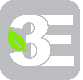 Pokyny k vyplneniu žiadosti:                                                                                                                                                        3. stranaŽiadateľ o pripojenie predloží Žiadosť o pripojenie zariadenia na výrobu biometánu do distribučnej siete SPP - distribúcia, a.s. poštou na adresu jej sídla (SPP - distribúcia, a.s., Mlynské nivy 44/b, 825 11 Bratislava) alebo osobne na kontaktných miestach (adresy a úradné hodiny kontaktných miest sú uvedené na webovej stránke spoločnosti www.spp-distribucia.sk). Žiadateľ predkladá Žiadosť o pripojenie zariadenia na výrobu biometánu do distribučnej siete v 3 vyhotoveniach, nakoľko tieto budú neoddeliteľnou súčasťou Zmluvy o pripojení zariadenia výrobcu biometánu k distribučnej sieti. Jedno vyhotovenie predmetnej zmluvy bude uložené u prevádzkovateľa distribučnej siete SPP - distribúcia, a.s. a dve vyhotovenia budú slúžiť pre potreby žiadateľa o pripojenie (výrobca biometánu, príp. jeho zástupca) na účely stavebného konania a na účel uzavretia zmluvy o dodávke plynu. Pokiaľ niektorá časť tlačiva nie je rozsahom dostatočná, pripojí žiadateľ osobitnú prílohu. Žiadateľ spolu so žiadosťou predkladá nasledujúce prílohy (prílohy postačuje predložiť v 1 vyhotovení): v prípade, že žiadateľ je fyzickou osobou,  údaje podľa platného občianskeho preukazu alebo v prípade, že ide o cudzinca,  údaje podľa  platného identifikačného dokladu. V prípade, že žiadateľ je právnickou osobou, dokument preukazujúci žiadateľovu právnu subjektivitu  a spôsobilosť konať nie starší ako tri mesiace, predovšetkým výpis z obchodného registra alebo iný príslušný dokument,originál alebo úradne overená kópia originálu plnomocenstva, na ktorom je podpis výrobcu biometánu ako splnomocniteľa úradne overený, v prípade ak je výrobca biometánu zastúpený inou osobou, situačný výkres (kópia z katastrálnej mapy) s vyznačením polohy budúceho zariadenia výrobcu biometánu na pozemku, vrátane vyznačenia hraníc predmetného pozemku a verejného priestranstva (doporučená mierka 1:2880, alebo 1:2000, alebo 1:1440, alebo 1:500), výpis z listu vlastníctva alebo jeho úradne overená kópia, ktorý preukazuje vlastnícky vzťah k nehnuteľnosti na ktorej bude stáť budúce zariadenie výrobcu biometánu. V prípade ak výrobca biometánu nie je vlastníkom príslušnej nehnuteľnosti je potrebné predložiť okrem výpisu z listu vlastníctva aj originál predchádzajúceho súhlasu vlastníka nehnuteľnosti s výstavbou zariadenia na výrobu biometánu s úradne overeným podpisom vlastníka,  v prípade ak je výrobca biometánu zastúpený inou osobou, dokument preukazujúci že výrobca biometánu má právnu subjektivitu  a spôsobilosť konať, nie starší ako tri mesiace, predovšetkým výpis z obchodného registra alebo iný príslušný dokument.Vyplnenie všetkých údajov uvedených v tejto žiadosti je povinné, pokiaľ nie je uvedené inak. V prípade vypisovania údajov v tejto žiadosti perom použite paličkové písmo. Po doručení Žiadosti o pripojenie zariadenia na výrobu biometánu do distribučnej siete bude táto predmetom kontroly zo strany spoločnosti SPP - distribúcia, a.s..V prípade, ak: žiadateľ v žiadosti uvedie nesprávne/neúplné údaje alebo k nej priloží nesprávne/neúplné prílohy, spoločnosť                     SPP - distribúcia, a.s. žiadateľa vyzve na opätovné podanie žiadosti so správnymi/úplnými údajmi, resp. prílohami.Toto tlačivo je duševným vlastníctvom spoločnosti SPP - distribúcia, a.s. Žiadna osoba nie je oprávnená obsah a formu tohto tlačiva alebo ktorúkoľvek jeho časť bez predchádzajúceho písomného súhlasu spoločnosti SPP - distribúcia, a.s. za účelom komerčného využitia kopírovať, publikovať, upravovať alebo zverejňovať. Vysvetlivky:(*) Údaj vypĺňa prevádzkovateľ distribučnej siete.(1) Osoba oprávnená vec držať, užívať a disponovať ňou na základe vlastnej úvahy nezávislej od inej osoby (na LV je uvedený spoluvlastnícky podiel: 1/1).(2) Jeden z manželov, ak je vec v bezpodielovom spoluvlastníctve manželov (na LV sú uvedený obaja manželia, pričom ich podiely nie sú kvantifikované, na LV je uvedené spoluvlastnícky podiel: 1/1). K Žiadosti o pripojenie nie je potrebné pripájať súhlas druhého manžela.(3) Jedna z viacerých osôb, ktorým vec vlastnícky patrí (na LV je uvedený spoluvlastnícky podiel, napr.: 1/2 alebo 4/5).(4) Miera, akou sa spoluvlastník podieľa na právach a povinnostiach vyplývajúcich zo spoluvlastníctva. Spoluvlastnícky podiel sa vyjadruje zlomom napr. 2/3.(5) Osoba, ktorá dočasne, odplatne užíva vec na základe nájomnej zmluvy.(6) Osoba zastupujúca žiadateľa na základe plnomocenstva.(7) Žiadateľ uvedie DIČ a IČ DPH oddelené lomítkom. IČ DPH žiadateľ uvedie iba za predpokladu, že je platcom DPH.(8) Žiadateľ vyberie typ registra, v ktorom je zapísaný a uvedie údaje týkajúce sa zápisu.(9) Adresa určená na písomný kontakt spoločnosti SPP – distribúcia, a.s. so žiadateľom (adresa na ktorú bude PDS zasielať žiadateľovi korešpondenciu, najmä vyjadrenie k predloženej žiadosti).(10) Komunikačný kanál, ktorým bude spoločnosť SPP - distribúcia, a.s. so žiadateľom komunikovať v súvislosti s vybavením jeho žiadosti (napr. zasielať návrh zmluvy, skenu podpísanej zmluvy a pod.)(11) Dodávka biometánu je vyjadrená v "m3" pri kvalitatívnych parametroch plynu stanovených Technickými podmienkami SPP - distribucia, a.s. pri základných stavových podmienkach, t.j. pri teplote 15 °C, absolútnom tlaku 101,325 kPa a relatívnej vlhkosti Φ = 0 % (suchý plyn).(12) Letným obdobím sa rozumie časový interval od 1.4. do 30.9. bežného roka (t.j. 2. a 3. štvrťrok bežného roka).Žiadosť o pripojenie zariadenia na výrobu biometánu do distribučnej siete          SPP - distribúcia, a.s.Žiadosť o pripojenie zariadenia na výrobu biometánu do distribučnej siete          SPP - distribúcia, a.s.Žiadosť o pripojenie zariadenia na výrobu biometánu do distribučnej siete          SPP - distribúcia, a.s.Žiadosť o pripojenie zariadenia na výrobu biometánu do distribučnej siete          SPP - distribúcia, a.s.Žiadosť o pripojenie zariadenia na výrobu biometánu do distribučnej siete          SPP - distribúcia, a.s.Žiadosť o pripojenie zariadenia na výrobu biometánu do distribučnej siete          SPP - distribúcia, a.s.Žiadosť o pripojenie zariadenia na výrobu biometánu do distribučnej siete          SPP - distribúcia, a.s.Žiadosť o pripojenie zariadenia na výrobu biometánu do distribučnej siete          SPP - distribúcia, a.s.Žiadosť o pripojenie zariadenia na výrobu biometánu do distribučnej siete          SPP - distribúcia, a.s.Žiadosť o pripojenie zariadenia na výrobu biometánu do distribučnej siete          SPP - distribúcia, a.s.Žiadosť o pripojenie zariadenia na výrobu biometánu do distribučnej siete          SPP - distribúcia, a.s.Žiadosť o pripojenie zariadenia na výrobu biometánu do distribučnej siete          SPP - distribúcia, a.s.Žiadosť o pripojenie zariadenia na výrobu biometánu do distribučnej siete          SPP - distribúcia, a.s.Žiadosť o pripojenie zariadenia na výrobu biometánu do distribučnej siete          SPP - distribúcia, a.s.Žiadosť o pripojenie zariadenia na výrobu biometánu do distribučnej siete          SPP - distribúcia, a.s.Žiadosť o pripojenie zariadenia na výrobu biometánu do distribučnej siete          SPP - distribúcia, a.s.Žiadosť o pripojenie zariadenia na výrobu biometánu do distribučnej siete          SPP - distribúcia, a.s.Žiadosť o pripojenie zariadenia na výrobu biometánu do distribučnej siete          SPP - distribúcia, a.s.Žiadosť o pripojenie zariadenia na výrobu biometánu do distribučnej siete          SPP - distribúcia, a.s.Žiadosť o pripojenie zariadenia na výrobu biometánu do distribučnej siete          SPP - distribúcia, a.s.Žiadosť o pripojenie zariadenia na výrobu biometánu do distribučnej siete          SPP - distribúcia, a.s.Žiadosť o pripojenie zariadenia na výrobu biometánu do distribučnej siete          SPP - distribúcia, a.s.Žiadosť o pripojenie zariadenia na výrobu biometánu do distribučnej siete          SPP - distribúcia, a.s.Žiadosť o pripojenie zariadenia na výrobu biometánu do distribučnej siete          SPP - distribúcia, a.s.Žiadosť o pripojenie zariadenia na výrobu biometánu do distribučnej siete          SPP - distribúcia, a.s.Žiadosť o pripojenie zariadenia na výrobu biometánu do distribučnej siete          SPP - distribúcia, a.s.Žiadosť o pripojenie zariadenia na výrobu biometánu do distribučnej siete          SPP - distribúcia, a.s.Žiadosť o pripojenie zariadenia na výrobu biometánu do distribučnej siete          SPP - distribúcia, a.s.Žiadosť o pripojenie zariadenia na výrobu biometánu do distribučnej siete          SPP - distribúcia, a.s.Žiadosť o pripojenie zariadenia na výrobu biometánu do distribučnej siete          SPP - distribúcia, a.s.Žiadosť o pripojenie zariadenia na výrobu biometánu do distribučnej siete          SPP - distribúcia, a.s.Žiadosť o pripojenie zariadenia na výrobu biometánu do distribučnej siete          SPP - distribúcia, a.s.Žiadosť o pripojenie zariadenia na výrobu biometánu do distribučnej siete          SPP - distribúcia, a.s.Žiadosť o pripojenie zariadenia na výrobu biometánu do distribučnej siete          SPP - distribúcia, a.s.Žiadosť o pripojenie zariadenia na výrobu biometánu do distribučnej siete          SPP - distribúcia, a.s.Žiadosť o pripojenie zariadenia na výrobu biometánu do distribučnej siete          SPP - distribúcia, a.s.Žiadosť o pripojenie zariadenia na výrobu biometánu do distribučnej siete          SPP - distribúcia, a.s.Žiadosť o pripojenie zariadenia na výrobu biometánu do distribučnej siete          SPP - distribúcia, a.s.1. strana1. strana1. stranaSPP - distribúcia, a.s.Mlynské nivy 44/b, 825 11 BratislavaSPP - distribúcia, a.s.Mlynské nivy 44/b, 825 11 BratislavaSPP - distribúcia, a.s.Mlynské nivy 44/b, 825 11 BratislavaSPP - distribúcia, a.s.Mlynské nivy 44/b, 825 11 BratislavaSPP - distribúcia, a.s.Mlynské nivy 44/b, 825 11 BratislavaSPP - distribúcia, a.s.Mlynské nivy 44/b, 825 11 BratislavaSPP - distribúcia, a.s.Mlynské nivy 44/b, 825 11 BratislavaSPP - distribúcia, a.s.Mlynské nivy 44/b, 825 11 BratislavaSPP - distribúcia, a.s.Mlynské nivy 44/b, 825 11 BratislavaSPP - distribúcia, a.s.Mlynské nivy 44/b, 825 11 BratislavaSPP - distribúcia, a.s.Mlynské nivy 44/b, 825 11 BratislavaSPP - distribúcia, a.s.Mlynské nivy 44/b, 825 11 BratislavaSPP - distribúcia, a.s.Mlynské nivy 44/b, 825 11 BratislavaSPP - distribúcia, a.s.Mlynské nivy 44/b, 825 11 BratislavaSPP - distribúcia, a.s.Mlynské nivy 44/b, 825 11 BratislavaSPP - distribúcia, a.s.Mlynské nivy 44/b, 825 11 BratislavaSPP - distribúcia, a.s.Mlynské nivy 44/b, 825 11 BratislavaSPP - distribúcia, a.s.Mlynské nivy 44/b, 825 11 BratislavaSPP - distribúcia, a.s.Mlynské nivy 44/b, 825 11 BratislavaSPP - distribúcia, a.s.Mlynské nivy 44/b, 825 11 BratislavaSPP - distribúcia, a.s.Mlynské nivy 44/b, 825 11 BratislavaSPP - distribúcia, a.s.Mlynské nivy 44/b, 825 11 BratislavaSPP - distribúcia, a.s.Mlynské nivy 44/b, 825 11 BratislavaSPP - distribúcia, a.s.Mlynské nivy 44/b, 825 11 BratislavaSPP - distribúcia, a.s.Mlynské nivy 44/b, 825 11 BratislavaIČO: 35910739, Zápis v Obchodnom registriOkresný súd Bratislava I, oddiel: Sa, vložka č.: 3481/BIČO: 35910739, Zápis v Obchodnom registriOkresný súd Bratislava I, oddiel: Sa, vložka č.: 3481/BIČO: 35910739, Zápis v Obchodnom registriOkresný súd Bratislava I, oddiel: Sa, vložka č.: 3481/BIČO: 35910739, Zápis v Obchodnom registriOkresný súd Bratislava I, oddiel: Sa, vložka č.: 3481/BIČO: 35910739, Zápis v Obchodnom registriOkresný súd Bratislava I, oddiel: Sa, vložka č.: 3481/BIČO: 35910739, Zápis v Obchodnom registriOkresný súd Bratislava I, oddiel: Sa, vložka č.: 3481/BIČO: 35910739, Zápis v Obchodnom registriOkresný súd Bratislava I, oddiel: Sa, vložka č.: 3481/BIČO: 35910739, Zápis v Obchodnom registriOkresný súd Bratislava I, oddiel: Sa, vložka č.: 3481/BIČO: 35910739, Zápis v Obchodnom registriOkresný súd Bratislava I, oddiel: Sa, vložka č.: 3481/BIČO: 35910739, Zápis v Obchodnom registriOkresný súd Bratislava I, oddiel: Sa, vložka č.: 3481/BIČO: 35910739, Zápis v Obchodnom registriOkresný súd Bratislava I, oddiel: Sa, vložka č.: 3481/BIČO: 35910739, Zápis v Obchodnom registriOkresný súd Bratislava I, oddiel: Sa, vložka č.: 3481/BIČO: 35910739, Zápis v Obchodnom registriOkresný súd Bratislava I, oddiel: Sa, vložka č.: 3481/BIČO: 35910739, Zápis v Obchodnom registriOkresný súd Bratislava I, oddiel: Sa, vložka č.: 3481/BIČO: 35910739, Zápis v Obchodnom registriOkresný súd Bratislava I, oddiel: Sa, vložka č.: 3481/BIČO: 35910739, Zápis v Obchodnom registriOkresný súd Bratislava I, oddiel: Sa, vložka č.: 3481/BIČO: 35910739, Zápis v Obchodnom registriOkresný súd Bratislava I, oddiel: Sa, vložka č.: 3481/BIČO: 35910739, Zápis v Obchodnom registriOkresný súd Bratislava I, oddiel: Sa, vložka č.: 3481/BIČO: 35910739, Zápis v Obchodnom registriOkresný súd Bratislava I, oddiel: Sa, vložka č.: 3481/BIČO: 35910739, Zápis v Obchodnom registriOkresný súd Bratislava I, oddiel: Sa, vložka č.: 3481/BIČO: 35910739, Zápis v Obchodnom registriOkresný súd Bratislava I, oddiel: Sa, vložka č.: 3481/BIČO: 35910739, Zápis v Obchodnom registriOkresný súd Bratislava I, oddiel: Sa, vložka č.: 3481/BIČO: 35910739, Zápis v Obchodnom registriOkresný súd Bratislava I, oddiel: Sa, vložka č.: 3481/BIČO: 35910739, Zápis v Obchodnom registriOkresný súd Bratislava I, oddiel: Sa, vložka č.: 3481/BIČO: 35910739, Zápis v Obchodnom registriOkresný súd Bratislava I, oddiel: Sa, vložka č.: 3481/BEvidenčné číslo Zmluvy o pripojení zariadenia na výrobu biometánu do distribučnej siete(*)Evidenčné číslo Zmluvy o pripojení zariadenia na výrobu biometánu do distribučnej siete(*)Evidenčné číslo Zmluvy o pripojení zariadenia na výrobu biometánu do distribučnej siete(*)Evidenčné číslo Zmluvy o pripojení zariadenia na výrobu biometánu do distribučnej siete(*)Evidenčné číslo Zmluvy o pripojení zariadenia na výrobu biometánu do distribučnej siete(*)Evidenčné číslo Zmluvy o pripojení zariadenia na výrobu biometánu do distribučnej siete(*)Evidenčné číslo Zmluvy o pripojení zariadenia na výrobu biometánu do distribučnej siete(*)Evidenčné číslo Zmluvy o pripojení zariadenia na výrobu biometánu do distribučnej siete(*)Evidenčné číslo Zmluvy o pripojení zariadenia na výrobu biometánu do distribučnej siete(*)Evidenčné číslo Zmluvy o pripojení zariadenia na výrobu biometánu do distribučnej siete(*)Evidenčné číslo Zmluvy o pripojení zariadenia na výrobu biometánu do distribučnej siete(*)Evidenčné číslo Zmluvy o pripojení zariadenia na výrobu biometánu do distribučnej siete(*)Evidenčné číslo Zmluvy o pripojení zariadenia na výrobu biometánu do distribučnej siete(*)Evidenčné číslo Zmluvy o pripojení zariadenia na výrobu biometánu do distribučnej siete(*)Evidenčné číslo Zmluvy o pripojení zariadenia na výrobu biometánu do distribučnej siete(*)Evidenčné číslo Zmluvy o pripojení zariadenia na výrobu biometánu do distribučnej siete(*)Evidenčné číslo Zmluvy o pripojení zariadenia na výrobu biometánu do distribučnej siete(*)Evidenčné číslo Zmluvy o pripojení zariadenia na výrobu biometánu do distribučnej siete(*)Evidenčné číslo Zmluvy o pripojení zariadenia na výrobu biometánu do distribučnej siete(*)Evidenčné číslo Zmluvy o pripojení zariadenia na výrobu biometánu do distribučnej siete(*)Evidenčné číslo Zmluvy o pripojení zariadenia na výrobu biometánu do distribučnej siete(*)Evidenčné číslo Zmluvy o pripojení zariadenia na výrobu biometánu do distribučnej siete(*)Evidenčné číslo Zmluvy o pripojení zariadenia na výrobu biometánu do distribučnej siete(*)Evidenčné číslo Zmluvy o pripojení zariadenia na výrobu biometánu do distribučnej siete(*)Evidenčné číslo Zmluvy o pripojení zariadenia na výrobu biometánu do distribučnej siete(*)Žiadateľ (vzťah k zriadeniu na výrobu biometánu - vyberte jednu z uvedených možností)Žiadateľ (vzťah k zriadeniu na výrobu biometánu - vyberte jednu z uvedených možností)Žiadateľ (vzťah k zriadeniu na výrobu biometánu - vyberte jednu z uvedených možností)Žiadateľ (vzťah k zriadeniu na výrobu biometánu - vyberte jednu z uvedených možností)Žiadateľ (vzťah k zriadeniu na výrobu biometánu - vyberte jednu z uvedených možností)Žiadateľ (vzťah k zriadeniu na výrobu biometánu - vyberte jednu z uvedených možností)Žiadateľ (vzťah k zriadeniu na výrobu biometánu - vyberte jednu z uvedených možností)Žiadateľ (vzťah k zriadeniu na výrobu biometánu - vyberte jednu z uvedených možností)Žiadateľ (vzťah k zriadeniu na výrobu biometánu - vyberte jednu z uvedených možností)Žiadateľ (vzťah k zriadeniu na výrobu biometánu - vyberte jednu z uvedených možností)Žiadateľ (vzťah k zriadeniu na výrobu biometánu - vyberte jednu z uvedených možností)Žiadateľ (vzťah k zriadeniu na výrobu biometánu - vyberte jednu z uvedených možností)Žiadateľ (vzťah k zriadeniu na výrobu biometánu - vyberte jednu z uvedených možností)Žiadateľ (vzťah k zriadeniu na výrobu biometánu - vyberte jednu z uvedených možností)Žiadateľ (vzťah k zriadeniu na výrobu biometánu - vyberte jednu z uvedených možností)Žiadateľ (vzťah k zriadeniu na výrobu biometánu - vyberte jednu z uvedených možností)Žiadateľ (vzťah k zriadeniu na výrobu biometánu - vyberte jednu z uvedených možností)Žiadateľ (vzťah k zriadeniu na výrobu biometánu - vyberte jednu z uvedených možností)Žiadateľ (vzťah k zriadeniu na výrobu biometánu - vyberte jednu z uvedených možností)Žiadateľ (vzťah k zriadeniu na výrobu biometánu - vyberte jednu z uvedených možností)Žiadateľ (vzťah k zriadeniu na výrobu biometánu - vyberte jednu z uvedených možností)Žiadateľ (vzťah k zriadeniu na výrobu biometánu - vyberte jednu z uvedených možností)Žiadateľ (vzťah k zriadeniu na výrobu biometánu - vyberte jednu z uvedených možností)Žiadateľ (vzťah k zriadeniu na výrobu biometánu - vyberte jednu z uvedených možností)Žiadateľ (vzťah k zriadeniu na výrobu biometánu - vyberte jednu z uvedených možností)Žiadateľ (vzťah k zriadeniu na výrobu biometánu - vyberte jednu z uvedených možností)Žiadateľ (vzťah k zriadeniu na výrobu biometánu - vyberte jednu z uvedených možností)Žiadateľ (vzťah k zriadeniu na výrobu biometánu - vyberte jednu z uvedených možností)Žiadateľ (vzťah k zriadeniu na výrobu biometánu - vyberte jednu z uvedených možností)Žiadateľ (vzťah k zriadeniu na výrobu biometánu - vyberte jednu z uvedených možností)Žiadateľ (vzťah k zriadeniu na výrobu biometánu - vyberte jednu z uvedených možností)Žiadateľ (vzťah k zriadeniu na výrobu biometánu - vyberte jednu z uvedených možností)Žiadateľ (vzťah k zriadeniu na výrobu biometánu - vyberte jednu z uvedených možností)Žiadateľ (vzťah k zriadeniu na výrobu biometánu - vyberte jednu z uvedených možností)Žiadateľ (vzťah k zriadeniu na výrobu biometánu - vyberte jednu z uvedených možností)Žiadateľ (vzťah k zriadeniu na výrobu biometánu - vyberte jednu z uvedených možností)Žiadateľ (vzťah k zriadeniu na výrobu biometánu - vyberte jednu z uvedených možností)Žiadateľ (vzťah k zriadeniu na výrobu biometánu - vyberte jednu z uvedených možností)Žiadateľ (vzťah k zriadeniu na výrobu biometánu - vyberte jednu z uvedených možností)Žiadateľ (vzťah k zriadeniu na výrobu biometánu - vyberte jednu z uvedených možností)Žiadateľ (vzťah k zriadeniu na výrobu biometánu - vyberte jednu z uvedených možností)Žiadateľ (vzťah k zriadeniu na výrobu biometánu - vyberte jednu z uvedených možností)Žiadateľ (vzťah k zriadeniu na výrobu biometánu - vyberte jednu z uvedených možností)Žiadateľ (vzťah k zriadeniu na výrobu biometánu - vyberte jednu z uvedených možností)Žiadateľ (vzťah k zriadeniu na výrobu biometánu - vyberte jednu z uvedených možností)Žiadateľ (vzťah k zriadeniu na výrobu biometánu - vyberte jednu z uvedených možností)Žiadateľ (vzťah k zriadeniu na výrobu biometánu - vyberte jednu z uvedených možností)Žiadateľ (vzťah k zriadeniu na výrobu biometánu - vyberte jednu z uvedených možností)Žiadateľ (vzťah k zriadeniu na výrobu biometánu - vyberte jednu z uvedených možností)Žiadateľ (vzťah k zriadeniu na výrobu biometánu - vyberte jednu z uvedených možností)Vlastník (1)Vlastník (1)Bezpodielový spoluvlastník(2)Bezpodielový spoluvlastník(2)Bezpodielový spoluvlastník(2)Bezpodielový spoluvlastník(2)Bezpodielový spoluvlastník(2)Bezpodielový spoluvlastník(2)Bezpodielový spoluvlastník(2)Bezpodielový spoluvlastník(2)Bezpodielový spoluvlastník(2)Bezpodielový spoluvlastník(2)Podielový spoluvlastník(3)Podielový spoluvlastník(3)Podielový spoluvlastník(3)Podielový spoluvlastník(3)Podielový spoluvlastník(3)Podielový spoluvlastník(3)Podielový spoluvlastník(3)Podielový spoluvlastník(3)Podielový spoluvlastník(3)Podielový spoluvlastník(3)Podielový spoluvlastník(3)Podielový spoluvlastník(3)Podielový spoluvlastník(3)Podielový spoluvlastník(3)Veľkosť spoluvlast. podielu(4)Veľkosť spoluvlast. podielu(4)Veľkosť spoluvlast. podielu(4)Veľkosť spoluvlast. podielu(4)Veľkosť spoluvlast. podielu(4)Veľkosť spoluvlast. podielu(4)Veľkosť spoluvlast. podielu(4)Veľkosť spoluvlast. podielu(4)Veľkosť spoluvlast. podielu(4)Veľkosť spoluvlast. podielu(4)Veľkosť spoluvlast. podielu(4)Veľkosť spoluvlast. podielu(4)Veľkosť spoluvlast. podielu(4)Veľkosť spoluvlast. podielu(4)Nájomca (5)Nájomca (5)Zástupca (6)Zástupca (6)Zástupca (6)Zástupca (6)Zástupca (6)Zástupca (6)Zástupca (6)Zástupca (6)Zástupca (6)Zástupca (6)Žiadateľ (identifikačné údaje)Žiadateľ (identifikačné údaje)Žiadateľ (identifikačné údaje)Žiadateľ (identifikačné údaje)Žiadateľ (identifikačné údaje)Žiadateľ (identifikačné údaje)Žiadateľ (identifikačné údaje)Žiadateľ (identifikačné údaje)Žiadateľ (identifikačné údaje)Žiadateľ (identifikačné údaje)Žiadateľ (identifikačné údaje)Žiadateľ (identifikačné údaje)Žiadateľ (identifikačné údaje)Žiadateľ (identifikačné údaje)Žiadateľ (identifikačné údaje)Žiadateľ (identifikačné údaje)Žiadateľ (identifikačné údaje)Žiadateľ (identifikačné údaje)Žiadateľ (identifikačné údaje)Žiadateľ (identifikačné údaje)Žiadateľ (identifikačné údaje)Žiadateľ (identifikačné údaje)Žiadateľ (identifikačné údaje)Žiadateľ (identifikačné údaje)Žiadateľ (identifikačné údaje)Žiadateľ (identifikačné údaje)Žiadateľ (identifikačné údaje)Žiadateľ (identifikačné údaje)Žiadateľ (identifikačné údaje)Žiadateľ (identifikačné údaje)Žiadateľ (identifikačné údaje)Žiadateľ (identifikačné údaje)Žiadateľ (identifikačné údaje)Žiadateľ (identifikačné údaje)Žiadateľ (identifikačné údaje)Žiadateľ (identifikačné údaje)Žiadateľ (identifikačné údaje)Žiadateľ (identifikačné údaje)Žiadateľ (identifikačné údaje)Žiadateľ (identifikačné údaje)Žiadateľ (identifikačné údaje)Žiadateľ (identifikačné údaje)Žiadateľ (identifikačné údaje)Žiadateľ (identifikačné údaje)Žiadateľ (identifikačné údaje)Žiadateľ (identifikačné údaje)Žiadateľ (identifikačné údaje)Žiadateľ (identifikačné údaje)Žiadateľ (identifikačné údaje)Žiadateľ (identifikačné údaje)Obchodné menoalebo Meno a priezviskoObchodné menoalebo Meno a priezviskoObchodné menoalebo Meno a priezviskoObchodné menoalebo Meno a priezviskoObchodné menoalebo Meno a priezviskoObchodné menoalebo Meno a priezviskoObchodné menoalebo Meno a priezviskoObchodné menoalebo Meno a priezviskoČíslo účtu v tvare IBANČíslo účtu v tvare IBANČíslo účtu v tvare IBANČíslo účtu v tvare IBANČíslo účtu v tvare IBANČíslo účtu v tvare IBANČíslo účtu v tvare IBANČíslo účtu v tvare IBANČíslo účtu v tvare IBANČíslo účtu v tvare IBANČíslo účtu v tvare IBANČíslo účtu v tvare IBANSWIFTSWIFTSWIFTSWIFTSWIFTIČO alebo Dátum narodeniaIČO alebo Dátum narodeniaIČO alebo Dátum narodeniaIČO alebo Dátum narodeniaIČO alebo Dátum narodeniaIČO alebo Dátum narodeniaIČO alebo Dátum narodeniaIČO alebo Dátum narodeniaDIČ/IČ DPH(7)DIČ/IČ DPH(7)DIČ/IČ DPH(7)DIČ/IČ DPH(7)DIČ/IČ DPH(7)DIČ/IČ DPH(7)DIČ/IČ DPH(7)Sídlo alebo Trvalý pobytSídlo alebo Trvalý pobytSídlo alebo Trvalý pobytSídlo alebo Trvalý pobytSídlo alebo Trvalý pobytSídlo alebo Trvalý pobytSídlo alebo Trvalý pobytSídlo alebo Trvalý pobytSídlo alebo Trvalý pobytSídlo alebo Trvalý pobytSídlo alebo Trvalý pobytSídlo alebo Trvalý pobytSídlo alebo Trvalý pobytSídlo alebo Trvalý pobytSídlo alebo Trvalý pobytSídlo alebo Trvalý pobytSídlo alebo Trvalý pobytSídlo alebo Trvalý pobytSídlo alebo Trvalý pobytSídlo alebo Trvalý pobytSídlo alebo Trvalý pobytSídlo alebo Trvalý pobytSídlo alebo Trvalý pobytSídlo alebo Trvalý pobytSídlo alebo Trvalý pobytSídlo alebo Trvalý pobytSídlo alebo Trvalý pobytSídlo alebo Trvalý pobytSídlo alebo Trvalý pobytSídlo alebo Trvalý pobytSídlo alebo Trvalý pobytSídlo alebo Trvalý pobytSídlo alebo Trvalý pobytSídlo alebo Trvalý pobytSídlo alebo Trvalý pobytSídlo alebo Trvalý pobytSídlo alebo Trvalý pobytSídlo alebo Trvalý pobytSídlo alebo Trvalý pobytSídlo alebo Trvalý pobytSídlo alebo Trvalý pobytSídlo alebo Trvalý pobytSídlo alebo Trvalý pobytSídlo alebo Trvalý pobytSídlo alebo Trvalý pobytSídlo alebo Trvalý pobytSídlo alebo Trvalý pobytSídlo alebo Trvalý pobytSídlo alebo Trvalý pobytSídlo alebo Trvalý pobytUlicaUlicaUlicaUlicaUlicaUlicaUlicaUlicaČíslo domuČíslo domuČíslo domuČíslo domuObecObecObecObecObecObecObecObecObecObecObecObecObecObecPSČPSČPSČPSČPSČPSČPSČPSČPSČPSČPSČPSČPSČPSČPSČZápis v registri(8)Zápis v registri(8)Zápis v registri(8)Zápis v registri(8)Obch. registerObch. registerObch. registerObch. registerObch. registerObch. registerObch. registerObch. registerReg. súdReg. súdOdd.Odd.Odd.Odd.Odd.Vlož.Vlož.Vlož.Vlož.Živ. registerŽiv. registerŽiv. registerŽiv. registerŽiv. registerŽiv. registerŽiv. registerŽiv. registerŽiv. úradŽiv. úradČíslo živ. registraČíslo živ. registraČíslo živ. registraČíslo živ. registraČíslo živ. registraČíslo živ. registraČíslo živ. registraČíslo živ. registraČíslo živ. registraČíslo živ. registraIný registerIný registerIný registerIný registerIný registerIný registerIný registerIný registerNázov reg.Názov reg.Číslo zápisuČíslo zápisuČíslo zápisuČíslo zápisuČíslo zápisuČíslo zápisuČíslo zápisuČíslo zápisuČíslo zápisuČíslo zápisuKorešpondenčná adresa(9) (vypĺňa sa iba v prípade, ak je odlišná od adresy trvalého pobytu žiadateľa)Korešpondenčná adresa(9) (vypĺňa sa iba v prípade, ak je odlišná od adresy trvalého pobytu žiadateľa)Korešpondenčná adresa(9) (vypĺňa sa iba v prípade, ak je odlišná od adresy trvalého pobytu žiadateľa)Korešpondenčná adresa(9) (vypĺňa sa iba v prípade, ak je odlišná od adresy trvalého pobytu žiadateľa)Korešpondenčná adresa(9) (vypĺňa sa iba v prípade, ak je odlišná od adresy trvalého pobytu žiadateľa)Korešpondenčná adresa(9) (vypĺňa sa iba v prípade, ak je odlišná od adresy trvalého pobytu žiadateľa)Korešpondenčná adresa(9) (vypĺňa sa iba v prípade, ak je odlišná od adresy trvalého pobytu žiadateľa)Korešpondenčná adresa(9) (vypĺňa sa iba v prípade, ak je odlišná od adresy trvalého pobytu žiadateľa)Korešpondenčná adresa(9) (vypĺňa sa iba v prípade, ak je odlišná od adresy trvalého pobytu žiadateľa)Korešpondenčná adresa(9) (vypĺňa sa iba v prípade, ak je odlišná od adresy trvalého pobytu žiadateľa)Korešpondenčná adresa(9) (vypĺňa sa iba v prípade, ak je odlišná od adresy trvalého pobytu žiadateľa)Korešpondenčná adresa(9) (vypĺňa sa iba v prípade, ak je odlišná od adresy trvalého pobytu žiadateľa)Korešpondenčná adresa(9) (vypĺňa sa iba v prípade, ak je odlišná od adresy trvalého pobytu žiadateľa)Korešpondenčná adresa(9) (vypĺňa sa iba v prípade, ak je odlišná od adresy trvalého pobytu žiadateľa)Korešpondenčná adresa(9) (vypĺňa sa iba v prípade, ak je odlišná od adresy trvalého pobytu žiadateľa)Korešpondenčná adresa(9) (vypĺňa sa iba v prípade, ak je odlišná od adresy trvalého pobytu žiadateľa)Korešpondenčná adresa(9) (vypĺňa sa iba v prípade, ak je odlišná od adresy trvalého pobytu žiadateľa)Korešpondenčná adresa(9) (vypĺňa sa iba v prípade, ak je odlišná od adresy trvalého pobytu žiadateľa)Korešpondenčná adresa(9) (vypĺňa sa iba v prípade, ak je odlišná od adresy trvalého pobytu žiadateľa)Korešpondenčná adresa(9) (vypĺňa sa iba v prípade, ak je odlišná od adresy trvalého pobytu žiadateľa)Korešpondenčná adresa(9) (vypĺňa sa iba v prípade, ak je odlišná od adresy trvalého pobytu žiadateľa)Korešpondenčná adresa(9) (vypĺňa sa iba v prípade, ak je odlišná od adresy trvalého pobytu žiadateľa)Korešpondenčná adresa(9) (vypĺňa sa iba v prípade, ak je odlišná od adresy trvalého pobytu žiadateľa)Korešpondenčná adresa(9) (vypĺňa sa iba v prípade, ak je odlišná od adresy trvalého pobytu žiadateľa)Korešpondenčná adresa(9) (vypĺňa sa iba v prípade, ak je odlišná od adresy trvalého pobytu žiadateľa)Korešpondenčná adresa(9) (vypĺňa sa iba v prípade, ak je odlišná od adresy trvalého pobytu žiadateľa)Korešpondenčná adresa(9) (vypĺňa sa iba v prípade, ak je odlišná od adresy trvalého pobytu žiadateľa)Korešpondenčná adresa(9) (vypĺňa sa iba v prípade, ak je odlišná od adresy trvalého pobytu žiadateľa)Korešpondenčná adresa(9) (vypĺňa sa iba v prípade, ak je odlišná od adresy trvalého pobytu žiadateľa)Korešpondenčná adresa(9) (vypĺňa sa iba v prípade, ak je odlišná od adresy trvalého pobytu žiadateľa)Korešpondenčná adresa(9) (vypĺňa sa iba v prípade, ak je odlišná od adresy trvalého pobytu žiadateľa)Korešpondenčná adresa(9) (vypĺňa sa iba v prípade, ak je odlišná od adresy trvalého pobytu žiadateľa)Korešpondenčná adresa(9) (vypĺňa sa iba v prípade, ak je odlišná od adresy trvalého pobytu žiadateľa)Korešpondenčná adresa(9) (vypĺňa sa iba v prípade, ak je odlišná od adresy trvalého pobytu žiadateľa)Korešpondenčná adresa(9) (vypĺňa sa iba v prípade, ak je odlišná od adresy trvalého pobytu žiadateľa)Korešpondenčná adresa(9) (vypĺňa sa iba v prípade, ak je odlišná od adresy trvalého pobytu žiadateľa)Korešpondenčná adresa(9) (vypĺňa sa iba v prípade, ak je odlišná od adresy trvalého pobytu žiadateľa)Korešpondenčná adresa(9) (vypĺňa sa iba v prípade, ak je odlišná od adresy trvalého pobytu žiadateľa)Korešpondenčná adresa(9) (vypĺňa sa iba v prípade, ak je odlišná od adresy trvalého pobytu žiadateľa)Korešpondenčná adresa(9) (vypĺňa sa iba v prípade, ak je odlišná od adresy trvalého pobytu žiadateľa)Korešpondenčná adresa(9) (vypĺňa sa iba v prípade, ak je odlišná od adresy trvalého pobytu žiadateľa)Korešpondenčná adresa(9) (vypĺňa sa iba v prípade, ak je odlišná od adresy trvalého pobytu žiadateľa)Korešpondenčná adresa(9) (vypĺňa sa iba v prípade, ak je odlišná od adresy trvalého pobytu žiadateľa)Korešpondenčná adresa(9) (vypĺňa sa iba v prípade, ak je odlišná od adresy trvalého pobytu žiadateľa)Korešpondenčná adresa(9) (vypĺňa sa iba v prípade, ak je odlišná od adresy trvalého pobytu žiadateľa)Korešpondenčná adresa(9) (vypĺňa sa iba v prípade, ak je odlišná od adresy trvalého pobytu žiadateľa)Korešpondenčná adresa(9) (vypĺňa sa iba v prípade, ak je odlišná od adresy trvalého pobytu žiadateľa)Korešpondenčná adresa(9) (vypĺňa sa iba v prípade, ak je odlišná od adresy trvalého pobytu žiadateľa)Korešpondenčná adresa(9) (vypĺňa sa iba v prípade, ak je odlišná od adresy trvalého pobytu žiadateľa)Korešpondenčná adresa(9) (vypĺňa sa iba v prípade, ak je odlišná od adresy trvalého pobytu žiadateľa)MenoMenoMenoMenoMenoMenoMenoMenoPriezvisko (Obch. meno)Priezvisko (Obch. meno)Priezvisko (Obch. meno)Priezvisko (Obch. meno)Priezvisko (Obch. meno)Priezvisko (Obch. meno)Priezvisko (Obch. meno)Priezvisko (Obch. meno)UlicaUlicaUlicaUlicaUlicaUlicaUlicaUlicaČíslo domuČíslo domuČíslo domuČíslo domuČíslo domuČíslo domuČíslo domuČíslo domuObecObecObecObecObecObecObecObecObecObecObecObecPSČPSČPSČPSČPSČPSČPSČPSČPSČPSČKontaktKontaktKontaktKontaktKontaktKontaktKontaktKontaktTelefonický kontaktTelefonický kontaktTelefonický kontaktTelefonický kontaktTelefonický kontaktTelefonický kontaktTelefonický kontaktTelefonický kontaktSpôsob komunikácie(10) (vyberte jednu z uvedených možností)Spôsob komunikácie(10) (vyberte jednu z uvedených možností)Spôsob komunikácie(10) (vyberte jednu z uvedených možností)Spôsob komunikácie(10) (vyberte jednu z uvedených možností)Spôsob komunikácie(10) (vyberte jednu z uvedených možností)Spôsob komunikácie(10) (vyberte jednu z uvedených možností)Spôsob komunikácie(10) (vyberte jednu z uvedených možností)Spôsob komunikácie(10) (vyberte jednu z uvedených možností)Spôsob komunikácie(10) (vyberte jednu z uvedených možností)Spôsob komunikácie(10) (vyberte jednu z uvedených možností)Spôsob komunikácie(10) (vyberte jednu z uvedených možností)Spôsob komunikácie(10) (vyberte jednu z uvedených možností)Spôsob komunikácie(10) (vyberte jednu z uvedených možností)Spôsob komunikácie(10) (vyberte jednu z uvedených možností)Spôsob komunikácie(10) (vyberte jednu z uvedených možností)Spôsob komunikácie(10) (vyberte jednu z uvedených možností)Spôsob komunikácie(10) (vyberte jednu z uvedených možností)Spôsob komunikácie(10) (vyberte jednu z uvedených možností)Spôsob komunikácie(10) (vyberte jednu z uvedených možností)Spôsob komunikácie(10) (vyberte jednu z uvedených možností)Spôsob komunikácie(10) (vyberte jednu z uvedených možností)Spôsob komunikácie(10) (vyberte jednu z uvedených možností)Spôsob komunikácie(10) (vyberte jednu z uvedených možností)Spôsob komunikácie(10) (vyberte jednu z uvedených možností)Spôsob komunikácie(10) (vyberte jednu z uvedených možností)Spôsob komunikácie(10) (vyberte jednu z uvedených možností)Spôsob komunikácie(10) (vyberte jednu z uvedených možností)Spôsob komunikácie(10) (vyberte jednu z uvedených možností)Spôsob komunikácie(10) (vyberte jednu z uvedených možností)Spôsob komunikácie(10) (vyberte jednu z uvedených možností)Spôsob komunikácie(10) (vyberte jednu z uvedených možností)Spôsob komunikácie(10) (vyberte jednu z uvedených možností)Spôsob komunikácie(10) (vyberte jednu z uvedených možností)Spôsob komunikácie(10) (vyberte jednu z uvedených možností)Spôsob komunikácie(10) (vyberte jednu z uvedených možností)Spôsob komunikácie(10) (vyberte jednu z uvedených možností)Spôsob komunikácie(10) (vyberte jednu z uvedených možností)Spôsob komunikácie(10) (vyberte jednu z uvedených možností)Spôsob komunikácie(10) (vyberte jednu z uvedených možností)Spôsob komunikácie(10) (vyberte jednu z uvedených možností)Spôsob komunikácie(10) (vyberte jednu z uvedených možností)Spôsob komunikácie(10) (vyberte jednu z uvedených možností)Spôsob komunikácie(10) (vyberte jednu z uvedených možností)Spôsob komunikácie(10) (vyberte jednu z uvedených možností)Spôsob komunikácie(10) (vyberte jednu z uvedených možností)Spôsob komunikácie(10) (vyberte jednu z uvedených možností)Spôsob komunikácie(10) (vyberte jednu z uvedených možností)Spôsob komunikácie(10) (vyberte jednu z uvedených možností)Spôsob komunikácie(10) (vyberte jednu z uvedených možností)Spôsob komunikácie(10) (vyberte jednu z uvedených možností)EmailEmailEmailEmailEmailEmailEmailEmailEmailEmailová adresaEmailová adresaEmailová adresaEmailová adresaEmailová adresaEmailová adresaEmailová adresaEmailová adresaEmailová adresaEmailová adresaEmailová adresaEmailová adresaEmailová adresaPoštaPoštaPoštaPoštaPoštaPoštaPoštaPoštaPoštaLokalizácia miesta, na ktorom bude zariadenie výrobcu biometánu umiestnenéLokalizácia miesta, na ktorom bude zariadenie výrobcu biometánu umiestnenéLokalizácia miesta, na ktorom bude zariadenie výrobcu biometánu umiestnenéLokalizácia miesta, na ktorom bude zariadenie výrobcu biometánu umiestnenéLokalizácia miesta, na ktorom bude zariadenie výrobcu biometánu umiestnenéLokalizácia miesta, na ktorom bude zariadenie výrobcu biometánu umiestnenéLokalizácia miesta, na ktorom bude zariadenie výrobcu biometánu umiestnenéLokalizácia miesta, na ktorom bude zariadenie výrobcu biometánu umiestnenéLokalizácia miesta, na ktorom bude zariadenie výrobcu biometánu umiestnenéLokalizácia miesta, na ktorom bude zariadenie výrobcu biometánu umiestnenéLokalizácia miesta, na ktorom bude zariadenie výrobcu biometánu umiestnenéLokalizácia miesta, na ktorom bude zariadenie výrobcu biometánu umiestnenéLokalizácia miesta, na ktorom bude zariadenie výrobcu biometánu umiestnenéLokalizácia miesta, na ktorom bude zariadenie výrobcu biometánu umiestnenéLokalizácia miesta, na ktorom bude zariadenie výrobcu biometánu umiestnenéLokalizácia miesta, na ktorom bude zariadenie výrobcu biometánu umiestnenéLokalizácia miesta, na ktorom bude zariadenie výrobcu biometánu umiestnenéLokalizácia miesta, na ktorom bude zariadenie výrobcu biometánu umiestnenéLokalizácia miesta, na ktorom bude zariadenie výrobcu biometánu umiestnenéLokalizácia miesta, na ktorom bude zariadenie výrobcu biometánu umiestnenéLokalizácia miesta, na ktorom bude zariadenie výrobcu biometánu umiestnenéLokalizácia miesta, na ktorom bude zariadenie výrobcu biometánu umiestnenéLokalizácia miesta, na ktorom bude zariadenie výrobcu biometánu umiestnenéLokalizácia miesta, na ktorom bude zariadenie výrobcu biometánu umiestnenéLokalizácia miesta, na ktorom bude zariadenie výrobcu biometánu umiestnenéLokalizácia miesta, na ktorom bude zariadenie výrobcu biometánu umiestnenéLokalizácia miesta, na ktorom bude zariadenie výrobcu biometánu umiestnenéLokalizácia miesta, na ktorom bude zariadenie výrobcu biometánu umiestnenéLokalizácia miesta, na ktorom bude zariadenie výrobcu biometánu umiestnenéLokalizácia miesta, na ktorom bude zariadenie výrobcu biometánu umiestnenéLokalizácia miesta, na ktorom bude zariadenie výrobcu biometánu umiestnenéLokalizácia miesta, na ktorom bude zariadenie výrobcu biometánu umiestnenéLokalizácia miesta, na ktorom bude zariadenie výrobcu biometánu umiestnenéLokalizácia miesta, na ktorom bude zariadenie výrobcu biometánu umiestnenéLokalizácia miesta, na ktorom bude zariadenie výrobcu biometánu umiestnenéLokalizácia miesta, na ktorom bude zariadenie výrobcu biometánu umiestnenéLokalizácia miesta, na ktorom bude zariadenie výrobcu biometánu umiestnenéLokalizácia miesta, na ktorom bude zariadenie výrobcu biometánu umiestnenéLokalizácia miesta, na ktorom bude zariadenie výrobcu biometánu umiestnenéLokalizácia miesta, na ktorom bude zariadenie výrobcu biometánu umiestnenéLokalizácia miesta, na ktorom bude zariadenie výrobcu biometánu umiestnenéLokalizácia miesta, na ktorom bude zariadenie výrobcu biometánu umiestnenéLokalizácia miesta, na ktorom bude zariadenie výrobcu biometánu umiestnenéLokalizácia miesta, na ktorom bude zariadenie výrobcu biometánu umiestnenéLokalizácia miesta, na ktorom bude zariadenie výrobcu biometánu umiestnenéLokalizácia miesta, na ktorom bude zariadenie výrobcu biometánu umiestnenéLokalizácia miesta, na ktorom bude zariadenie výrobcu biometánu umiestnenéLokalizácia miesta, na ktorom bude zariadenie výrobcu biometánu umiestnenéLokalizácia miesta, na ktorom bude zariadenie výrobcu biometánu umiestnenéLokalizácia miesta, na ktorom bude zariadenie výrobcu biometánu umiestnenéČíslo parcelyČíslo parcelyČíslo parcelyČíslo parcelyČíslo parcelyČíslo parcelyČíslo parcelyČíslo parcelyČíslo parcelyČíslo parcelyČíslo parcelyKatastrálne územieKatastrálne územieKatastrálne územieKatastrálne územieKatastrálne územieKatastrálne územieKatastrálne územieKatastrálne územieKatastrálne územieKatastrálne územieKatastrálne územieKatastrálne územieGPS súradniceGPS súradniceGPS súradniceGPS súradniceGPS súradniceGPS súradniceGPS súradniceGPS súradniceGPS súradniceGPS súradniceGPS súradniceGPS súradniceGPS súradniceGPS súradniceObec, PSČObec, PSČObec, PSČObec, PSČObec, PSČObec, PSČObec, PSČObec, PSČObec, PSČObec, PSČObec, PSČObec, PSČObec, PSČInformácie o výrobe biometánu (druh biomasy z ktorej sa vyrába bioplyn, či sa časť bioplynu využíva aj na iné účely, napr. výroba elektriny, alebo sa celý objem vyrobeného bioplynu upravuje na biometán). Informácie o výrobe biometánu (druh biomasy z ktorej sa vyrába bioplyn, či sa časť bioplynu využíva aj na iné účely, napr. výroba elektriny, alebo sa celý objem vyrobeného bioplynu upravuje na biometán). Informácie o výrobe biometánu (druh biomasy z ktorej sa vyrába bioplyn, či sa časť bioplynu využíva aj na iné účely, napr. výroba elektriny, alebo sa celý objem vyrobeného bioplynu upravuje na biometán). Informácie o výrobe biometánu (druh biomasy z ktorej sa vyrába bioplyn, či sa časť bioplynu využíva aj na iné účely, napr. výroba elektriny, alebo sa celý objem vyrobeného bioplynu upravuje na biometán). Informácie o výrobe biometánu (druh biomasy z ktorej sa vyrába bioplyn, či sa časť bioplynu využíva aj na iné účely, napr. výroba elektriny, alebo sa celý objem vyrobeného bioplynu upravuje na biometán). Informácie o výrobe biometánu (druh biomasy z ktorej sa vyrába bioplyn, či sa časť bioplynu využíva aj na iné účely, napr. výroba elektriny, alebo sa celý objem vyrobeného bioplynu upravuje na biometán). Informácie o výrobe biometánu (druh biomasy z ktorej sa vyrába bioplyn, či sa časť bioplynu využíva aj na iné účely, napr. výroba elektriny, alebo sa celý objem vyrobeného bioplynu upravuje na biometán). Informácie o výrobe biometánu (druh biomasy z ktorej sa vyrába bioplyn, či sa časť bioplynu využíva aj na iné účely, napr. výroba elektriny, alebo sa celý objem vyrobeného bioplynu upravuje na biometán). Informácie o výrobe biometánu (druh biomasy z ktorej sa vyrába bioplyn, či sa časť bioplynu využíva aj na iné účely, napr. výroba elektriny, alebo sa celý objem vyrobeného bioplynu upravuje na biometán). Informácie o výrobe biometánu (druh biomasy z ktorej sa vyrába bioplyn, či sa časť bioplynu využíva aj na iné účely, napr. výroba elektriny, alebo sa celý objem vyrobeného bioplynu upravuje na biometán). Informácie o výrobe biometánu (druh biomasy z ktorej sa vyrába bioplyn, či sa časť bioplynu využíva aj na iné účely, napr. výroba elektriny, alebo sa celý objem vyrobeného bioplynu upravuje na biometán). Informácie o výrobe biometánu (druh biomasy z ktorej sa vyrába bioplyn, či sa časť bioplynu využíva aj na iné účely, napr. výroba elektriny, alebo sa celý objem vyrobeného bioplynu upravuje na biometán). Informácie o výrobe biometánu (druh biomasy z ktorej sa vyrába bioplyn, či sa časť bioplynu využíva aj na iné účely, napr. výroba elektriny, alebo sa celý objem vyrobeného bioplynu upravuje na biometán). Informácie o výrobe biometánu (druh biomasy z ktorej sa vyrába bioplyn, či sa časť bioplynu využíva aj na iné účely, napr. výroba elektriny, alebo sa celý objem vyrobeného bioplynu upravuje na biometán). Informácie o výrobe biometánu (druh biomasy z ktorej sa vyrába bioplyn, či sa časť bioplynu využíva aj na iné účely, napr. výroba elektriny, alebo sa celý objem vyrobeného bioplynu upravuje na biometán). Informácie o výrobe biometánu (druh biomasy z ktorej sa vyrába bioplyn, či sa časť bioplynu využíva aj na iné účely, napr. výroba elektriny, alebo sa celý objem vyrobeného bioplynu upravuje na biometán). Informácie o výrobe biometánu (druh biomasy z ktorej sa vyrába bioplyn, či sa časť bioplynu využíva aj na iné účely, napr. výroba elektriny, alebo sa celý objem vyrobeného bioplynu upravuje na biometán). Informácie o výrobe biometánu (druh biomasy z ktorej sa vyrába bioplyn, či sa časť bioplynu využíva aj na iné účely, napr. výroba elektriny, alebo sa celý objem vyrobeného bioplynu upravuje na biometán). Informácie o výrobe biometánu (druh biomasy z ktorej sa vyrába bioplyn, či sa časť bioplynu využíva aj na iné účely, napr. výroba elektriny, alebo sa celý objem vyrobeného bioplynu upravuje na biometán). Informácie o výrobe biometánu (druh biomasy z ktorej sa vyrába bioplyn, či sa časť bioplynu využíva aj na iné účely, napr. výroba elektriny, alebo sa celý objem vyrobeného bioplynu upravuje na biometán). Informácie o výrobe biometánu (druh biomasy z ktorej sa vyrába bioplyn, či sa časť bioplynu využíva aj na iné účely, napr. výroba elektriny, alebo sa celý objem vyrobeného bioplynu upravuje na biometán). Informácie o výrobe biometánu (druh biomasy z ktorej sa vyrába bioplyn, či sa časť bioplynu využíva aj na iné účely, napr. výroba elektriny, alebo sa celý objem vyrobeného bioplynu upravuje na biometán). Informácie o výrobe biometánu (druh biomasy z ktorej sa vyrába bioplyn, či sa časť bioplynu využíva aj na iné účely, napr. výroba elektriny, alebo sa celý objem vyrobeného bioplynu upravuje na biometán). Informácie o výrobe biometánu (druh biomasy z ktorej sa vyrába bioplyn, či sa časť bioplynu využíva aj na iné účely, napr. výroba elektriny, alebo sa celý objem vyrobeného bioplynu upravuje na biometán). Informácie o výrobe biometánu (druh biomasy z ktorej sa vyrába bioplyn, či sa časť bioplynu využíva aj na iné účely, napr. výroba elektriny, alebo sa celý objem vyrobeného bioplynu upravuje na biometán). Informácie o výrobe biometánu (druh biomasy z ktorej sa vyrába bioplyn, či sa časť bioplynu využíva aj na iné účely, napr. výroba elektriny, alebo sa celý objem vyrobeného bioplynu upravuje na biometán). Informácie o výrobe biometánu (druh biomasy z ktorej sa vyrába bioplyn, či sa časť bioplynu využíva aj na iné účely, napr. výroba elektriny, alebo sa celý objem vyrobeného bioplynu upravuje na biometán). Informácie o výrobe biometánu (druh biomasy z ktorej sa vyrába bioplyn, či sa časť bioplynu využíva aj na iné účely, napr. výroba elektriny, alebo sa celý objem vyrobeného bioplynu upravuje na biometán). Informácie o výrobe biometánu (druh biomasy z ktorej sa vyrába bioplyn, či sa časť bioplynu využíva aj na iné účely, napr. výroba elektriny, alebo sa celý objem vyrobeného bioplynu upravuje na biometán). Informácie o výrobe biometánu (druh biomasy z ktorej sa vyrába bioplyn, či sa časť bioplynu využíva aj na iné účely, napr. výroba elektriny, alebo sa celý objem vyrobeného bioplynu upravuje na biometán). Informácie o výrobe biometánu (druh biomasy z ktorej sa vyrába bioplyn, či sa časť bioplynu využíva aj na iné účely, napr. výroba elektriny, alebo sa celý objem vyrobeného bioplynu upravuje na biometán). Informácie o výrobe biometánu (druh biomasy z ktorej sa vyrába bioplyn, či sa časť bioplynu využíva aj na iné účely, napr. výroba elektriny, alebo sa celý objem vyrobeného bioplynu upravuje na biometán). Informácie o výrobe biometánu (druh biomasy z ktorej sa vyrába bioplyn, či sa časť bioplynu využíva aj na iné účely, napr. výroba elektriny, alebo sa celý objem vyrobeného bioplynu upravuje na biometán). Informácie o výrobe biometánu (druh biomasy z ktorej sa vyrába bioplyn, či sa časť bioplynu využíva aj na iné účely, napr. výroba elektriny, alebo sa celý objem vyrobeného bioplynu upravuje na biometán). Informácie o výrobe biometánu (druh biomasy z ktorej sa vyrába bioplyn, či sa časť bioplynu využíva aj na iné účely, napr. výroba elektriny, alebo sa celý objem vyrobeného bioplynu upravuje na biometán). Informácie o výrobe biometánu (druh biomasy z ktorej sa vyrába bioplyn, či sa časť bioplynu využíva aj na iné účely, napr. výroba elektriny, alebo sa celý objem vyrobeného bioplynu upravuje na biometán). Informácie o výrobe biometánu (druh biomasy z ktorej sa vyrába bioplyn, či sa časť bioplynu využíva aj na iné účely, napr. výroba elektriny, alebo sa celý objem vyrobeného bioplynu upravuje na biometán). Informácie o výrobe biometánu (druh biomasy z ktorej sa vyrába bioplyn, či sa časť bioplynu využíva aj na iné účely, napr. výroba elektriny, alebo sa celý objem vyrobeného bioplynu upravuje na biometán). Informácie o výrobe biometánu (druh biomasy z ktorej sa vyrába bioplyn, či sa časť bioplynu využíva aj na iné účely, napr. výroba elektriny, alebo sa celý objem vyrobeného bioplynu upravuje na biometán). Informácie o výrobe biometánu (druh biomasy z ktorej sa vyrába bioplyn, či sa časť bioplynu využíva aj na iné účely, napr. výroba elektriny, alebo sa celý objem vyrobeného bioplynu upravuje na biometán). Informácie o výrobe biometánu (druh biomasy z ktorej sa vyrába bioplyn, či sa časť bioplynu využíva aj na iné účely, napr. výroba elektriny, alebo sa celý objem vyrobeného bioplynu upravuje na biometán). Informácie o výrobe biometánu (druh biomasy z ktorej sa vyrába bioplyn, či sa časť bioplynu využíva aj na iné účely, napr. výroba elektriny, alebo sa celý objem vyrobeného bioplynu upravuje na biometán). Informácie o výrobe biometánu (druh biomasy z ktorej sa vyrába bioplyn, či sa časť bioplynu využíva aj na iné účely, napr. výroba elektriny, alebo sa celý objem vyrobeného bioplynu upravuje na biometán). Informácie o výrobe biometánu (druh biomasy z ktorej sa vyrába bioplyn, či sa časť bioplynu využíva aj na iné účely, napr. výroba elektriny, alebo sa celý objem vyrobeného bioplynu upravuje na biometán). Informácie o výrobe biometánu (druh biomasy z ktorej sa vyrába bioplyn, či sa časť bioplynu využíva aj na iné účely, napr. výroba elektriny, alebo sa celý objem vyrobeného bioplynu upravuje na biometán). Informácie o výrobe biometánu (druh biomasy z ktorej sa vyrába bioplyn, či sa časť bioplynu využíva aj na iné účely, napr. výroba elektriny, alebo sa celý objem vyrobeného bioplynu upravuje na biometán). Informácie o výrobe biometánu (druh biomasy z ktorej sa vyrába bioplyn, či sa časť bioplynu využíva aj na iné účely, napr. výroba elektriny, alebo sa celý objem vyrobeného bioplynu upravuje na biometán). Informácie o výrobe biometánu (druh biomasy z ktorej sa vyrába bioplyn, či sa časť bioplynu využíva aj na iné účely, napr. výroba elektriny, alebo sa celý objem vyrobeného bioplynu upravuje na biometán). Informácie o výrobe biometánu (druh biomasy z ktorej sa vyrába bioplyn, či sa časť bioplynu využíva aj na iné účely, napr. výroba elektriny, alebo sa celý objem vyrobeného bioplynu upravuje na biometán). Informácie o výrobe biometánu (druh biomasy z ktorej sa vyrába bioplyn, či sa časť bioplynu využíva aj na iné účely, napr. výroba elektriny, alebo sa celý objem vyrobeného bioplynu upravuje na biometán). Dodávka biometánu(11)                                                                                                                                                                2. stranaDodávka biometánu(11)                                                                                                                                                                2. stranaDodávka biometánu(11)                                                                                                                                                                2. stranaDodávka biometánu(11)                                                                                                                                                                2. stranaDodávka biometánu(11)                                                                                                                                                                2. stranaDodávka biometánu(11)                                                                                                                                                                2. stranaDodávka biometánu(11)                                                                                                                                                                2. stranaDodávka biometánu(11)                                                                                                                                                                2. stranaDodávka biometánu(11)                                                                                                                                                                2. stranaDodávka biometánu(11)                                                                                                                                                                2. stranaDodávka biometánu(11)                                                                                                                                                                2. stranaDodávka biometánu(11)                                                                                                                                                                2. stranaDodávka biometánu(11)                                                                                                                                                                2. stranaDodávka biometánu(11)                                                                                                                                                                2. stranaDodávka biometánu(11)                                                                                                                                                                2. stranaDodávka biometánu(11)                                                                                                                                                                2. stranaDodávka biometánu(11)                                                                                                                                                                2. stranaDodávka biometánu(11)                                                                                                                                                                2. stranaDodávka biometánu(11)                                                                                                                                                                2. stranaDodávka biometánu(11)                                                                                                                                                                2. stranaDodávka biometánu(11)                                                                                                                                                                2. stranaDodávka biometánu(11)                                                                                                                                                                2. stranaDodávka biometánu(11)                                                                                                                                                                2. stranaDodávka biometánu(11)                                                                                                                                                                2. stranaDodávka biometánu(11)                                                                                                                                                                2. stranaDodávka biometánu(11)                                                                                                                                                                2. stranaDodávka biometánu(11)                                                                                                                                                                2. stranaDodávka biometánu(11)                                                                                                                                                                2. stranaDodávka biometánu(11)                                                                                                                                                                2. stranaDodávka biometánu(11)                                                                                                                                                                2. stranaDodávka biometánu(11)                                                                                                                                                                2. stranaDodávka biometánu(11)                                                                                                                                                                2. stranaDodávka biometánu(11)                                                                                                                                                                2. stranaDodávka biometánu(11)                                                                                                                                                                2. stranaDodávka biometánu(11)                                                                                                                                                                2. stranaDodávka biometánu(11)                                                                                                                                                                2. stranaDodávka biometánu(11)                                                                                                                                                                2. stranaDodávka biometánu(11)                                                                                                                                                                2. stranaDodávka biometánu(11)                                                                                                                                                                2. stranaDodávka biometánu(11)                                                                                                                                                                2. stranaDodávka biometánu(11)                                                                                                                                                                2. stranaDodávka biometánu(11)                                                                                                                                                                2. stranaDodávka biometánu(11)                                                                                                                                                                2. stranaDodávka biometánu(11)                                                                                                                                                                2. stranaDodávka biometánu(11)                                                                                                                                                                2. stranaDodávka biometánu(11)                                                                                                                                                                2. stranaDodávka biometánu(11)                                                                                                                                                                2. stranaDodávka biometánu(11)                                                                                                                                                                2. stranaDodávka biometánu(11)                                                                                                                                                                2. stranaDodávka biometánu(11)                                                                                                                                                                2. stranaPredpokladaný dátum začiatku dodávky biometánu do distribučnej sietePredpokladaný dátum začiatku dodávky biometánu do distribučnej sietePredpokladaný dátum začiatku dodávky biometánu do distribučnej sietePredpokladaný dátum začiatku dodávky biometánu do distribučnej sietePredpokladaný dátum začiatku dodávky biometánu do distribučnej sietePredpokladaný dátum začiatku dodávky biometánu do distribučnej sietePredpokladaný dátum začiatku dodávky biometánu do distribučnej sietePredpokladaný dátum začiatku dodávky biometánu do distribučnej sietePredpokladaný dátum začiatku dodávky biometánu do distribučnej sietePredpokladaný dátum začiatku dodávky biometánu do distribučnej sietePredpokladaný dátum začiatku dodávky biometánu do distribučnej sietePredpokladaný dátum začiatku dodávky biometánu do distribučnej sietePredpokladaný dátum začiatku dodávky biometánu do distribučnej sietePredpokladaný dátum začiatku dodávky biometánu do distribučnej sietePredpokladaný dátum začiatku dodávky biometánu do distribučnej sietePredpokladaný dátum začiatku dodávky biometánu do distribučnej sietePredpokladaný dátum začiatku dodávky biometánu do distribučnej sietePredpokladaný dátum začiatku dodávky biometánu do distribučnej sietePredpokladaný dátum začiatku dodávky biometánu do distribučnej sietePredpokladaný dátum začiatku dodávky biometánu do distribučnej sietePredpokladaný dátum začiatku dodávky biometánu do distribučnej sietePredpokladaný dátum začiatku dodávky biometánu do distribučnej sietePredpokladaný termín začatia stavebných prácPredpokladaný termín začatia stavebných prácPredpokladaný termín začatia stavebných prácPredpokladaný termín začatia stavebných prácPredpokladaný termín začatia stavebných prácPredpokladaný termín začatia stavebných prácPredpokladaný termín začatia stavebných prácPredpokladaný termín začatia stavebných prácPredpokladaný termín začatia stavebných prácPredpokladaný termín začatia stavebných prácPredpokladaný termín začatia stavebných prácPredpokladaný termín začatia stavebných prácPredpokladaný termín začatia stavebných prácPredpokladaný termín začatia stavebných prácPredpokladaný termín začatia stavebných prácPredpokladaný termín začatia stavebných prácPredpokladaný termín začatia stavebných prácPredpokladaný termín začatia stavebných prácPredpokladaný termín začatia stavebných prácPredpokladaný termín začatia stavebných prácPredpokladaný termín začatia stavebných prácPredpokladaný termín začatia stavebných prácPredpokladaný termín začatia stavebných prácPredpokladaný termín začatia stavebných prácPredpokladaný termín ukončenia stavebných prácPredpokladaný termín ukončenia stavebných prácPredpokladaný termín ukončenia stavebných prácPredpokladaný termín ukončenia stavebných prácPredpokladaný termín ukončenia stavebných prácPredpokladaný termín ukončenia stavebných prácPredpokladaný termín ukončenia stavebných prácPredpokladaný termín ukončenia stavebných prácPredpokladaný termín ukončenia stavebných prácPredpokladaný termín ukončenia stavebných prácPredpokladaný termín ukončenia stavebných prácPredpokladaný termín ukončenia stavebných prácPredpokladaný termín ukončenia stavebných prácPredpokladaný termín ukončenia stavebných prácPredpokladaný termín ukončenia stavebných prácPredpokladaný termín ukončenia stavebných prácPredpokladaný termín ukončenia stavebných prácPredpokladaný termín ukončenia stavebných prácPredpokladaný termín ukončenia stavebných prácPredpokladaný termín ukončenia stavebných prácPredpokladaný termín ukončenia stavebných prácPredpokladaný termín ukončenia stavebných prácPredpokladaný termín uvedenia prípojky do prevádzkyPredpokladaný termín uvedenia prípojky do prevádzkyPredpokladaný termín uvedenia prípojky do prevádzkyPredpokladaný termín uvedenia prípojky do prevádzkyPredpokladaný termín uvedenia prípojky do prevádzkyPredpokladaný termín uvedenia prípojky do prevádzkyPredpokladaný termín uvedenia prípojky do prevádzkyPredpokladaný termín uvedenia prípojky do prevádzkyPredpokladaný termín uvedenia prípojky do prevádzkyPredpokladaný termín uvedenia prípojky do prevádzkyPredpokladaný termín uvedenia prípojky do prevádzkyPredpokladaný termín uvedenia prípojky do prevádzkyPredpokladaný termín uvedenia prípojky do prevádzkyPredpokladaný termín uvedenia prípojky do prevádzkyPredpokladaný termín uvedenia prípojky do prevádzkyPredpokladaný termín uvedenia prípojky do prevádzkyPredpokladaný termín uvedenia prípojky do prevádzkyPredpokladaný termín uvedenia prípojky do prevádzkyPredpokladaný termín uvedenia prípojky do prevádzkyPredpokladaný termín uvedenia prípojky do prevádzkyPredpokladaný termín uvedenia prípojky do prevádzkyPredpokladaný termín uvedenia prípojky do prevádzkyPredpokladaný termín uvedenia prípojky do prevádzkyPredpokladaný termín uvedenia prípojky do prevádzkyPoznámka (iné doplňujúce informácie)Poznámka (iné doplňujúce informácie)Poznámka (iné doplňujúce informácie)Poznámka (iné doplňujúce informácie)Poznámka (iné doplňujúce informácie)Poznámka (iné doplňujúce informácie)Poznámka (iné doplňujúce informácie)Poznámka (iné doplňujúce informácie)Poznámka (iné doplňujúce informácie)Poznámka (iné doplňujúce informácie)Poznámka (iné doplňujúce informácie)Poznámka (iné doplňujúce informácie)Poznámka (iné doplňujúce informácie)Poznámka (iné doplňujúce informácie)Poznámka (iné doplňujúce informácie)Poznámka (iné doplňujúce informácie)Poznámka (iné doplňujúce informácie)Poznámka (iné doplňujúce informácie)Poznámka (iné doplňujúce informácie)Poznámka (iné doplňujúce informácie)Poznámka (iné doplňujúce informácie)Poznámka (iné doplňujúce informácie)Poznámka (iné doplňujúce informácie)Poznámka (iné doplňujúce informácie)Poznámka (iné doplňujúce informácie)Poznámka (iné doplňujúce informácie)Poznámka (iné doplňujúce informácie)Poznámka (iné doplňujúce informácie)Poznámka (iné doplňujúce informácie)Poznámka (iné doplňujúce informácie)Poznámka (iné doplňujúce informácie)Poznámka (iné doplňujúce informácie)Poznámka (iné doplňujúce informácie)Poznámka (iné doplňujúce informácie)Poznámka (iné doplňujúce informácie)Poznámka (iné doplňujúce informácie)Poznámka (iné doplňujúce informácie)Poznámka (iné doplňujúce informácie)Poznámka (iné doplňujúce informácie)Poznámka (iné doplňujúce informácie)Poznámka (iné doplňujúce informácie)Poznámka (iné doplňujúce informácie)Poznámka (iné doplňujúce informácie)Poznámka (iné doplňujúce informácie)Poznámka (iné doplňujúce informácie)Poznámka (iné doplňujúce informácie)Poznámka (iné doplňujúce informácie)Poznámka (iné doplňujúce informácie)Poznámka (iné doplňujúce informácie)Poznámka (iné doplňujúce informácie)Spracovateľ žiadostiSpracovateľ žiadostiSpracovateľ žiadostiSpracovateľ žiadostiSpracovateľ žiadostiSpracovateľ žiadostiSpracovateľ žiadostiSpracovateľ žiadostiSpracovateľ žiadostiSpracovateľ žiadostiSpracovateľ žiadostiSpracovateľ žiadostiSpracovateľ žiadostiSpracovateľ žiadostiSpracovateľ žiadostiSpracovateľ žiadostiSpracovateľ žiadostiSpracovateľ žiadostiSpracovateľ žiadostiSpracovateľ žiadostiSpracovateľ žiadostiSpracovateľ žiadostiSpracovateľ žiadostiSpracovateľ žiadostiSpracovateľ žiadostiSpracovateľ žiadostiSpracovateľ žiadostiSpracovateľ žiadostiSpracovateľ žiadostiSpracovateľ žiadostiSpracovateľ žiadostiSpracovateľ žiadostiSpracovateľ žiadostiSpracovateľ žiadostiSpracovateľ žiadostiSpracovateľ žiadostiSpracovateľ žiadostiSpracovateľ žiadostiSpracovateľ žiadostiSpracovateľ žiadostiSpracovateľ žiadostiSpracovateľ žiadostiSpracovateľ žiadostiSpracovateľ žiadostiSpracovateľ žiadostiSpracovateľ žiadostiSpracovateľ žiadostiSpracovateľ žiadostiSpracovateľ žiadostiSpracovateľ žiadostiMeno a priezvisko spracovateľa žiadosti:Meno a priezvisko spracovateľa žiadosti:Meno a priezvisko spracovateľa žiadosti:Meno a priezvisko spracovateľa žiadosti:Meno a priezvisko spracovateľa žiadosti:Meno a priezvisko spracovateľa žiadosti:Meno a priezvisko spracovateľa žiadosti:Meno a priezvisko spracovateľa žiadosti:Meno a priezvisko spracovateľa žiadosti:Meno a priezvisko spracovateľa žiadosti:Meno a priezvisko spracovateľa žiadosti:Telefonický kontakt na spracovateľa žiadosti:Telefonický kontakt na spracovateľa žiadosti:Telefonický kontakt na spracovateľa žiadosti:Telefonický kontakt na spracovateľa žiadosti:Telefonický kontakt na spracovateľa žiadosti:Telefonický kontakt na spracovateľa žiadosti:Telefonický kontakt na spracovateľa žiadosti:Telefonický kontakt na spracovateľa žiadosti:Telefonický kontakt na spracovateľa žiadosti:Telefonický kontakt na spracovateľa žiadosti:Telefonický kontakt na spracovateľa žiadosti:PoučeniePoučeniePoučeniePoučeniePoučeniePoučeniePoučeniePoučeniePoučeniePoučeniePoučeniePoučeniePoučeniePoučeniePoučeniePoučeniePoučeniePoučeniePoučeniePoučeniePoučeniePoučeniePoučeniePoučeniePoučeniePoučeniePoučeniePoučeniePoučeniePoučeniePoučeniePoučeniePoučeniePoučeniePoučeniePoučeniePoučeniePoučeniePoučeniePoučeniePoučeniePoučeniePoučeniePoučeniePoučeniePoučeniePoučeniePoučeniePoučeniePoučenieŽiadateľ podpisom tejto Žiadosti potvrdzuje, že mu boli poskytnuté informácie o spracúvaní osobných údajov spoločnosťou SPP – distribúcia, a. s. v rozsahu stanovenom právnymi predpismi upravujúcimi ochranu osobných údajov obsiahnuté v dokumente dostupnom  na  http://www.spp-distribucia.sk/sk_gdpr alebo v každej zákazníckej kancelárii. Pre prípad, že uviedol osobné údaje inej osoby, zároveň potvrdzuje, že zabezpečil poskytnutie informácií o spracúvaní osobných údajov tejto osobe a že bol oprávnený poskytnúť osobné údaje tejto osoby spoločnosti SPP – distribúcia, a. s..Žiadateľ podpisom tejto Žiadosti potvrdzuje, že mu boli poskytnuté informácie o spracúvaní osobných údajov spoločnosťou SPP – distribúcia, a. s. v rozsahu stanovenom právnymi predpismi upravujúcimi ochranu osobných údajov obsiahnuté v dokumente dostupnom  na  http://www.spp-distribucia.sk/sk_gdpr alebo v každej zákazníckej kancelárii. Pre prípad, že uviedol osobné údaje inej osoby, zároveň potvrdzuje, že zabezpečil poskytnutie informácií o spracúvaní osobných údajov tejto osobe a že bol oprávnený poskytnúť osobné údaje tejto osoby spoločnosti SPP – distribúcia, a. s..Žiadateľ podpisom tejto Žiadosti potvrdzuje, že mu boli poskytnuté informácie o spracúvaní osobných údajov spoločnosťou SPP – distribúcia, a. s. v rozsahu stanovenom právnymi predpismi upravujúcimi ochranu osobných údajov obsiahnuté v dokumente dostupnom  na  http://www.spp-distribucia.sk/sk_gdpr alebo v každej zákazníckej kancelárii. Pre prípad, že uviedol osobné údaje inej osoby, zároveň potvrdzuje, že zabezpečil poskytnutie informácií o spracúvaní osobných údajov tejto osobe a že bol oprávnený poskytnúť osobné údaje tejto osoby spoločnosti SPP – distribúcia, a. s..Žiadateľ podpisom tejto Žiadosti potvrdzuje, že mu boli poskytnuté informácie o spracúvaní osobných údajov spoločnosťou SPP – distribúcia, a. s. v rozsahu stanovenom právnymi predpismi upravujúcimi ochranu osobných údajov obsiahnuté v dokumente dostupnom  na  http://www.spp-distribucia.sk/sk_gdpr alebo v každej zákazníckej kancelárii. Pre prípad, že uviedol osobné údaje inej osoby, zároveň potvrdzuje, že zabezpečil poskytnutie informácií o spracúvaní osobných údajov tejto osobe a že bol oprávnený poskytnúť osobné údaje tejto osoby spoločnosti SPP – distribúcia, a. s..Žiadateľ podpisom tejto Žiadosti potvrdzuje, že mu boli poskytnuté informácie o spracúvaní osobných údajov spoločnosťou SPP – distribúcia, a. s. v rozsahu stanovenom právnymi predpismi upravujúcimi ochranu osobných údajov obsiahnuté v dokumente dostupnom  na  http://www.spp-distribucia.sk/sk_gdpr alebo v každej zákazníckej kancelárii. Pre prípad, že uviedol osobné údaje inej osoby, zároveň potvrdzuje, že zabezpečil poskytnutie informácií o spracúvaní osobných údajov tejto osobe a že bol oprávnený poskytnúť osobné údaje tejto osoby spoločnosti SPP – distribúcia, a. s..Žiadateľ podpisom tejto Žiadosti potvrdzuje, že mu boli poskytnuté informácie o spracúvaní osobných údajov spoločnosťou SPP – distribúcia, a. s. v rozsahu stanovenom právnymi predpismi upravujúcimi ochranu osobných údajov obsiahnuté v dokumente dostupnom  na  http://www.spp-distribucia.sk/sk_gdpr alebo v každej zákazníckej kancelárii. Pre prípad, že uviedol osobné údaje inej osoby, zároveň potvrdzuje, že zabezpečil poskytnutie informácií o spracúvaní osobných údajov tejto osobe a že bol oprávnený poskytnúť osobné údaje tejto osoby spoločnosti SPP – distribúcia, a. s..Žiadateľ podpisom tejto Žiadosti potvrdzuje, že mu boli poskytnuté informácie o spracúvaní osobných údajov spoločnosťou SPP – distribúcia, a. s. v rozsahu stanovenom právnymi predpismi upravujúcimi ochranu osobných údajov obsiahnuté v dokumente dostupnom  na  http://www.spp-distribucia.sk/sk_gdpr alebo v každej zákazníckej kancelárii. Pre prípad, že uviedol osobné údaje inej osoby, zároveň potvrdzuje, že zabezpečil poskytnutie informácií o spracúvaní osobných údajov tejto osobe a že bol oprávnený poskytnúť osobné údaje tejto osoby spoločnosti SPP – distribúcia, a. s..Žiadateľ podpisom tejto Žiadosti potvrdzuje, že mu boli poskytnuté informácie o spracúvaní osobných údajov spoločnosťou SPP – distribúcia, a. s. v rozsahu stanovenom právnymi predpismi upravujúcimi ochranu osobných údajov obsiahnuté v dokumente dostupnom  na  http://www.spp-distribucia.sk/sk_gdpr alebo v každej zákazníckej kancelárii. Pre prípad, že uviedol osobné údaje inej osoby, zároveň potvrdzuje, že zabezpečil poskytnutie informácií o spracúvaní osobných údajov tejto osobe a že bol oprávnený poskytnúť osobné údaje tejto osoby spoločnosti SPP – distribúcia, a. s..Žiadateľ podpisom tejto Žiadosti potvrdzuje, že mu boli poskytnuté informácie o spracúvaní osobných údajov spoločnosťou SPP – distribúcia, a. s. v rozsahu stanovenom právnymi predpismi upravujúcimi ochranu osobných údajov obsiahnuté v dokumente dostupnom  na  http://www.spp-distribucia.sk/sk_gdpr alebo v každej zákazníckej kancelárii. Pre prípad, že uviedol osobné údaje inej osoby, zároveň potvrdzuje, že zabezpečil poskytnutie informácií o spracúvaní osobných údajov tejto osobe a že bol oprávnený poskytnúť osobné údaje tejto osoby spoločnosti SPP – distribúcia, a. s..Žiadateľ podpisom tejto Žiadosti potvrdzuje, že mu boli poskytnuté informácie o spracúvaní osobných údajov spoločnosťou SPP – distribúcia, a. s. v rozsahu stanovenom právnymi predpismi upravujúcimi ochranu osobných údajov obsiahnuté v dokumente dostupnom  na  http://www.spp-distribucia.sk/sk_gdpr alebo v každej zákazníckej kancelárii. Pre prípad, že uviedol osobné údaje inej osoby, zároveň potvrdzuje, že zabezpečil poskytnutie informácií o spracúvaní osobných údajov tejto osobe a že bol oprávnený poskytnúť osobné údaje tejto osoby spoločnosti SPP – distribúcia, a. s..Žiadateľ podpisom tejto Žiadosti potvrdzuje, že mu boli poskytnuté informácie o spracúvaní osobných údajov spoločnosťou SPP – distribúcia, a. s. v rozsahu stanovenom právnymi predpismi upravujúcimi ochranu osobných údajov obsiahnuté v dokumente dostupnom  na  http://www.spp-distribucia.sk/sk_gdpr alebo v každej zákazníckej kancelárii. Pre prípad, že uviedol osobné údaje inej osoby, zároveň potvrdzuje, že zabezpečil poskytnutie informácií o spracúvaní osobných údajov tejto osobe a že bol oprávnený poskytnúť osobné údaje tejto osoby spoločnosti SPP – distribúcia, a. s..Žiadateľ podpisom tejto Žiadosti potvrdzuje, že mu boli poskytnuté informácie o spracúvaní osobných údajov spoločnosťou SPP – distribúcia, a. s. v rozsahu stanovenom právnymi predpismi upravujúcimi ochranu osobných údajov obsiahnuté v dokumente dostupnom  na  http://www.spp-distribucia.sk/sk_gdpr alebo v každej zákazníckej kancelárii. Pre prípad, že uviedol osobné údaje inej osoby, zároveň potvrdzuje, že zabezpečil poskytnutie informácií o spracúvaní osobných údajov tejto osobe a že bol oprávnený poskytnúť osobné údaje tejto osoby spoločnosti SPP – distribúcia, a. s..Žiadateľ podpisom tejto Žiadosti potvrdzuje, že mu boli poskytnuté informácie o spracúvaní osobných údajov spoločnosťou SPP – distribúcia, a. s. v rozsahu stanovenom právnymi predpismi upravujúcimi ochranu osobných údajov obsiahnuté v dokumente dostupnom  na  http://www.spp-distribucia.sk/sk_gdpr alebo v každej zákazníckej kancelárii. Pre prípad, že uviedol osobné údaje inej osoby, zároveň potvrdzuje, že zabezpečil poskytnutie informácií o spracúvaní osobných údajov tejto osobe a že bol oprávnený poskytnúť osobné údaje tejto osoby spoločnosti SPP – distribúcia, a. s..Žiadateľ podpisom tejto Žiadosti potvrdzuje, že mu boli poskytnuté informácie o spracúvaní osobných údajov spoločnosťou SPP – distribúcia, a. s. v rozsahu stanovenom právnymi predpismi upravujúcimi ochranu osobných údajov obsiahnuté v dokumente dostupnom  na  http://www.spp-distribucia.sk/sk_gdpr alebo v každej zákazníckej kancelárii. Pre prípad, že uviedol osobné údaje inej osoby, zároveň potvrdzuje, že zabezpečil poskytnutie informácií o spracúvaní osobných údajov tejto osobe a že bol oprávnený poskytnúť osobné údaje tejto osoby spoločnosti SPP – distribúcia, a. s..Žiadateľ podpisom tejto Žiadosti potvrdzuje, že mu boli poskytnuté informácie o spracúvaní osobných údajov spoločnosťou SPP – distribúcia, a. s. v rozsahu stanovenom právnymi predpismi upravujúcimi ochranu osobných údajov obsiahnuté v dokumente dostupnom  na  http://www.spp-distribucia.sk/sk_gdpr alebo v každej zákazníckej kancelárii. Pre prípad, že uviedol osobné údaje inej osoby, zároveň potvrdzuje, že zabezpečil poskytnutie informácií o spracúvaní osobných údajov tejto osobe a že bol oprávnený poskytnúť osobné údaje tejto osoby spoločnosti SPP – distribúcia, a. s..Žiadateľ podpisom tejto Žiadosti potvrdzuje, že mu boli poskytnuté informácie o spracúvaní osobných údajov spoločnosťou SPP – distribúcia, a. s. v rozsahu stanovenom právnymi predpismi upravujúcimi ochranu osobných údajov obsiahnuté v dokumente dostupnom  na  http://www.spp-distribucia.sk/sk_gdpr alebo v každej zákazníckej kancelárii. Pre prípad, že uviedol osobné údaje inej osoby, zároveň potvrdzuje, že zabezpečil poskytnutie informácií o spracúvaní osobných údajov tejto osobe a že bol oprávnený poskytnúť osobné údaje tejto osoby spoločnosti SPP – distribúcia, a. s..Žiadateľ podpisom tejto Žiadosti potvrdzuje, že mu boli poskytnuté informácie o spracúvaní osobných údajov spoločnosťou SPP – distribúcia, a. s. v rozsahu stanovenom právnymi predpismi upravujúcimi ochranu osobných údajov obsiahnuté v dokumente dostupnom  na  http://www.spp-distribucia.sk/sk_gdpr alebo v každej zákazníckej kancelárii. Pre prípad, že uviedol osobné údaje inej osoby, zároveň potvrdzuje, že zabezpečil poskytnutie informácií o spracúvaní osobných údajov tejto osobe a že bol oprávnený poskytnúť osobné údaje tejto osoby spoločnosti SPP – distribúcia, a. s..Žiadateľ podpisom tejto Žiadosti potvrdzuje, že mu boli poskytnuté informácie o spracúvaní osobných údajov spoločnosťou SPP – distribúcia, a. s. v rozsahu stanovenom právnymi predpismi upravujúcimi ochranu osobných údajov obsiahnuté v dokumente dostupnom  na  http://www.spp-distribucia.sk/sk_gdpr alebo v každej zákazníckej kancelárii. Pre prípad, že uviedol osobné údaje inej osoby, zároveň potvrdzuje, že zabezpečil poskytnutie informácií o spracúvaní osobných údajov tejto osobe a že bol oprávnený poskytnúť osobné údaje tejto osoby spoločnosti SPP – distribúcia, a. s..Žiadateľ podpisom tejto Žiadosti potvrdzuje, že mu boli poskytnuté informácie o spracúvaní osobných údajov spoločnosťou SPP – distribúcia, a. s. v rozsahu stanovenom právnymi predpismi upravujúcimi ochranu osobných údajov obsiahnuté v dokumente dostupnom  na  http://www.spp-distribucia.sk/sk_gdpr alebo v každej zákazníckej kancelárii. Pre prípad, že uviedol osobné údaje inej osoby, zároveň potvrdzuje, že zabezpečil poskytnutie informácií o spracúvaní osobných údajov tejto osobe a že bol oprávnený poskytnúť osobné údaje tejto osoby spoločnosti SPP – distribúcia, a. s..Žiadateľ podpisom tejto Žiadosti potvrdzuje, že mu boli poskytnuté informácie o spracúvaní osobných údajov spoločnosťou SPP – distribúcia, a. s. v rozsahu stanovenom právnymi predpismi upravujúcimi ochranu osobných údajov obsiahnuté v dokumente dostupnom  na  http://www.spp-distribucia.sk/sk_gdpr alebo v každej zákazníckej kancelárii. Pre prípad, že uviedol osobné údaje inej osoby, zároveň potvrdzuje, že zabezpečil poskytnutie informácií o spracúvaní osobných údajov tejto osobe a že bol oprávnený poskytnúť osobné údaje tejto osoby spoločnosti SPP – distribúcia, a. s..Žiadateľ podpisom tejto Žiadosti potvrdzuje, že mu boli poskytnuté informácie o spracúvaní osobných údajov spoločnosťou SPP – distribúcia, a. s. v rozsahu stanovenom právnymi predpismi upravujúcimi ochranu osobných údajov obsiahnuté v dokumente dostupnom  na  http://www.spp-distribucia.sk/sk_gdpr alebo v každej zákazníckej kancelárii. Pre prípad, že uviedol osobné údaje inej osoby, zároveň potvrdzuje, že zabezpečil poskytnutie informácií o spracúvaní osobných údajov tejto osobe a že bol oprávnený poskytnúť osobné údaje tejto osoby spoločnosti SPP – distribúcia, a. s..Žiadateľ podpisom tejto Žiadosti potvrdzuje, že mu boli poskytnuté informácie o spracúvaní osobných údajov spoločnosťou SPP – distribúcia, a. s. v rozsahu stanovenom právnymi predpismi upravujúcimi ochranu osobných údajov obsiahnuté v dokumente dostupnom  na  http://www.spp-distribucia.sk/sk_gdpr alebo v každej zákazníckej kancelárii. Pre prípad, že uviedol osobné údaje inej osoby, zároveň potvrdzuje, že zabezpečil poskytnutie informácií o spracúvaní osobných údajov tejto osobe a že bol oprávnený poskytnúť osobné údaje tejto osoby spoločnosti SPP – distribúcia, a. s..Žiadateľ podpisom tejto Žiadosti potvrdzuje, že mu boli poskytnuté informácie o spracúvaní osobných údajov spoločnosťou SPP – distribúcia, a. s. v rozsahu stanovenom právnymi predpismi upravujúcimi ochranu osobných údajov obsiahnuté v dokumente dostupnom  na  http://www.spp-distribucia.sk/sk_gdpr alebo v každej zákazníckej kancelárii. Pre prípad, že uviedol osobné údaje inej osoby, zároveň potvrdzuje, že zabezpečil poskytnutie informácií o spracúvaní osobných údajov tejto osobe a že bol oprávnený poskytnúť osobné údaje tejto osoby spoločnosti SPP – distribúcia, a. s..Žiadateľ podpisom tejto Žiadosti potvrdzuje, že mu boli poskytnuté informácie o spracúvaní osobných údajov spoločnosťou SPP – distribúcia, a. s. v rozsahu stanovenom právnymi predpismi upravujúcimi ochranu osobných údajov obsiahnuté v dokumente dostupnom  na  http://www.spp-distribucia.sk/sk_gdpr alebo v každej zákazníckej kancelárii. Pre prípad, že uviedol osobné údaje inej osoby, zároveň potvrdzuje, že zabezpečil poskytnutie informácií o spracúvaní osobných údajov tejto osobe a že bol oprávnený poskytnúť osobné údaje tejto osoby spoločnosti SPP – distribúcia, a. s..Žiadateľ podpisom tejto Žiadosti potvrdzuje, že mu boli poskytnuté informácie o spracúvaní osobných údajov spoločnosťou SPP – distribúcia, a. s. v rozsahu stanovenom právnymi predpismi upravujúcimi ochranu osobných údajov obsiahnuté v dokumente dostupnom  na  http://www.spp-distribucia.sk/sk_gdpr alebo v každej zákazníckej kancelárii. Pre prípad, že uviedol osobné údaje inej osoby, zároveň potvrdzuje, že zabezpečil poskytnutie informácií o spracúvaní osobných údajov tejto osobe a že bol oprávnený poskytnúť osobné údaje tejto osoby spoločnosti SPP – distribúcia, a. s..Žiadateľ podpisom tejto Žiadosti potvrdzuje, že mu boli poskytnuté informácie o spracúvaní osobných údajov spoločnosťou SPP – distribúcia, a. s. v rozsahu stanovenom právnymi predpismi upravujúcimi ochranu osobných údajov obsiahnuté v dokumente dostupnom  na  http://www.spp-distribucia.sk/sk_gdpr alebo v každej zákazníckej kancelárii. Pre prípad, že uviedol osobné údaje inej osoby, zároveň potvrdzuje, že zabezpečil poskytnutie informácií o spracúvaní osobných údajov tejto osobe a že bol oprávnený poskytnúť osobné údaje tejto osoby spoločnosti SPP – distribúcia, a. s..Žiadateľ podpisom tejto Žiadosti potvrdzuje, že mu boli poskytnuté informácie o spracúvaní osobných údajov spoločnosťou SPP – distribúcia, a. s. v rozsahu stanovenom právnymi predpismi upravujúcimi ochranu osobných údajov obsiahnuté v dokumente dostupnom  na  http://www.spp-distribucia.sk/sk_gdpr alebo v každej zákazníckej kancelárii. Pre prípad, že uviedol osobné údaje inej osoby, zároveň potvrdzuje, že zabezpečil poskytnutie informácií o spracúvaní osobných údajov tejto osobe a že bol oprávnený poskytnúť osobné údaje tejto osoby spoločnosti SPP – distribúcia, a. s..Žiadateľ podpisom tejto Žiadosti potvrdzuje, že mu boli poskytnuté informácie o spracúvaní osobných údajov spoločnosťou SPP – distribúcia, a. s. v rozsahu stanovenom právnymi predpismi upravujúcimi ochranu osobných údajov obsiahnuté v dokumente dostupnom  na  http://www.spp-distribucia.sk/sk_gdpr alebo v každej zákazníckej kancelárii. Pre prípad, že uviedol osobné údaje inej osoby, zároveň potvrdzuje, že zabezpečil poskytnutie informácií o spracúvaní osobných údajov tejto osobe a že bol oprávnený poskytnúť osobné údaje tejto osoby spoločnosti SPP – distribúcia, a. s..Žiadateľ podpisom tejto Žiadosti potvrdzuje, že mu boli poskytnuté informácie o spracúvaní osobných údajov spoločnosťou SPP – distribúcia, a. s. v rozsahu stanovenom právnymi predpismi upravujúcimi ochranu osobných údajov obsiahnuté v dokumente dostupnom  na  http://www.spp-distribucia.sk/sk_gdpr alebo v každej zákazníckej kancelárii. Pre prípad, že uviedol osobné údaje inej osoby, zároveň potvrdzuje, že zabezpečil poskytnutie informácií o spracúvaní osobných údajov tejto osobe a že bol oprávnený poskytnúť osobné údaje tejto osoby spoločnosti SPP – distribúcia, a. s..Žiadateľ podpisom tejto Žiadosti potvrdzuje, že mu boli poskytnuté informácie o spracúvaní osobných údajov spoločnosťou SPP – distribúcia, a. s. v rozsahu stanovenom právnymi predpismi upravujúcimi ochranu osobných údajov obsiahnuté v dokumente dostupnom  na  http://www.spp-distribucia.sk/sk_gdpr alebo v každej zákazníckej kancelárii. Pre prípad, že uviedol osobné údaje inej osoby, zároveň potvrdzuje, že zabezpečil poskytnutie informácií o spracúvaní osobných údajov tejto osobe a že bol oprávnený poskytnúť osobné údaje tejto osoby spoločnosti SPP – distribúcia, a. s..Žiadateľ podpisom tejto Žiadosti potvrdzuje, že mu boli poskytnuté informácie o spracúvaní osobných údajov spoločnosťou SPP – distribúcia, a. s. v rozsahu stanovenom právnymi predpismi upravujúcimi ochranu osobných údajov obsiahnuté v dokumente dostupnom  na  http://www.spp-distribucia.sk/sk_gdpr alebo v každej zákazníckej kancelárii. Pre prípad, že uviedol osobné údaje inej osoby, zároveň potvrdzuje, že zabezpečil poskytnutie informácií o spracúvaní osobných údajov tejto osobe a že bol oprávnený poskytnúť osobné údaje tejto osoby spoločnosti SPP – distribúcia, a. s..Žiadateľ podpisom tejto Žiadosti potvrdzuje, že mu boli poskytnuté informácie o spracúvaní osobných údajov spoločnosťou SPP – distribúcia, a. s. v rozsahu stanovenom právnymi predpismi upravujúcimi ochranu osobných údajov obsiahnuté v dokumente dostupnom  na  http://www.spp-distribucia.sk/sk_gdpr alebo v každej zákazníckej kancelárii. Pre prípad, že uviedol osobné údaje inej osoby, zároveň potvrdzuje, že zabezpečil poskytnutie informácií o spracúvaní osobných údajov tejto osobe a že bol oprávnený poskytnúť osobné údaje tejto osoby spoločnosti SPP – distribúcia, a. s..Žiadateľ podpisom tejto Žiadosti potvrdzuje, že mu boli poskytnuté informácie o spracúvaní osobných údajov spoločnosťou SPP – distribúcia, a. s. v rozsahu stanovenom právnymi predpismi upravujúcimi ochranu osobných údajov obsiahnuté v dokumente dostupnom  na  http://www.spp-distribucia.sk/sk_gdpr alebo v každej zákazníckej kancelárii. Pre prípad, že uviedol osobné údaje inej osoby, zároveň potvrdzuje, že zabezpečil poskytnutie informácií o spracúvaní osobných údajov tejto osobe a že bol oprávnený poskytnúť osobné údaje tejto osoby spoločnosti SPP – distribúcia, a. s..Žiadateľ podpisom tejto Žiadosti potvrdzuje, že mu boli poskytnuté informácie o spracúvaní osobných údajov spoločnosťou SPP – distribúcia, a. s. v rozsahu stanovenom právnymi predpismi upravujúcimi ochranu osobných údajov obsiahnuté v dokumente dostupnom  na  http://www.spp-distribucia.sk/sk_gdpr alebo v každej zákazníckej kancelárii. Pre prípad, že uviedol osobné údaje inej osoby, zároveň potvrdzuje, že zabezpečil poskytnutie informácií o spracúvaní osobných údajov tejto osobe a že bol oprávnený poskytnúť osobné údaje tejto osoby spoločnosti SPP – distribúcia, a. s..Žiadateľ podpisom tejto Žiadosti potvrdzuje, že mu boli poskytnuté informácie o spracúvaní osobných údajov spoločnosťou SPP – distribúcia, a. s. v rozsahu stanovenom právnymi predpismi upravujúcimi ochranu osobných údajov obsiahnuté v dokumente dostupnom  na  http://www.spp-distribucia.sk/sk_gdpr alebo v každej zákazníckej kancelárii. Pre prípad, že uviedol osobné údaje inej osoby, zároveň potvrdzuje, že zabezpečil poskytnutie informácií o spracúvaní osobných údajov tejto osobe a že bol oprávnený poskytnúť osobné údaje tejto osoby spoločnosti SPP – distribúcia, a. s..Žiadateľ podpisom tejto Žiadosti potvrdzuje, že mu boli poskytnuté informácie o spracúvaní osobných údajov spoločnosťou SPP – distribúcia, a. s. v rozsahu stanovenom právnymi predpismi upravujúcimi ochranu osobných údajov obsiahnuté v dokumente dostupnom  na  http://www.spp-distribucia.sk/sk_gdpr alebo v každej zákazníckej kancelárii. Pre prípad, že uviedol osobné údaje inej osoby, zároveň potvrdzuje, že zabezpečil poskytnutie informácií o spracúvaní osobných údajov tejto osobe a že bol oprávnený poskytnúť osobné údaje tejto osoby spoločnosti SPP – distribúcia, a. s..Žiadateľ podpisom tejto Žiadosti potvrdzuje, že mu boli poskytnuté informácie o spracúvaní osobných údajov spoločnosťou SPP – distribúcia, a. s. v rozsahu stanovenom právnymi predpismi upravujúcimi ochranu osobných údajov obsiahnuté v dokumente dostupnom  na  http://www.spp-distribucia.sk/sk_gdpr alebo v každej zákazníckej kancelárii. Pre prípad, že uviedol osobné údaje inej osoby, zároveň potvrdzuje, že zabezpečil poskytnutie informácií o spracúvaní osobných údajov tejto osobe a že bol oprávnený poskytnúť osobné údaje tejto osoby spoločnosti SPP – distribúcia, a. s..Žiadateľ podpisom tejto Žiadosti potvrdzuje, že mu boli poskytnuté informácie o spracúvaní osobných údajov spoločnosťou SPP – distribúcia, a. s. v rozsahu stanovenom právnymi predpismi upravujúcimi ochranu osobných údajov obsiahnuté v dokumente dostupnom  na  http://www.spp-distribucia.sk/sk_gdpr alebo v každej zákazníckej kancelárii. Pre prípad, že uviedol osobné údaje inej osoby, zároveň potvrdzuje, že zabezpečil poskytnutie informácií o spracúvaní osobných údajov tejto osobe a že bol oprávnený poskytnúť osobné údaje tejto osoby spoločnosti SPP – distribúcia, a. s..Žiadateľ podpisom tejto Žiadosti potvrdzuje, že mu boli poskytnuté informácie o spracúvaní osobných údajov spoločnosťou SPP – distribúcia, a. s. v rozsahu stanovenom právnymi predpismi upravujúcimi ochranu osobných údajov obsiahnuté v dokumente dostupnom  na  http://www.spp-distribucia.sk/sk_gdpr alebo v každej zákazníckej kancelárii. Pre prípad, že uviedol osobné údaje inej osoby, zároveň potvrdzuje, že zabezpečil poskytnutie informácií o spracúvaní osobných údajov tejto osobe a že bol oprávnený poskytnúť osobné údaje tejto osoby spoločnosti SPP – distribúcia, a. s..Žiadateľ podpisom tejto Žiadosti potvrdzuje, že mu boli poskytnuté informácie o spracúvaní osobných údajov spoločnosťou SPP – distribúcia, a. s. v rozsahu stanovenom právnymi predpismi upravujúcimi ochranu osobných údajov obsiahnuté v dokumente dostupnom  na  http://www.spp-distribucia.sk/sk_gdpr alebo v každej zákazníckej kancelárii. Pre prípad, že uviedol osobné údaje inej osoby, zároveň potvrdzuje, že zabezpečil poskytnutie informácií o spracúvaní osobných údajov tejto osobe a že bol oprávnený poskytnúť osobné údaje tejto osoby spoločnosti SPP – distribúcia, a. s..Žiadateľ podpisom tejto Žiadosti potvrdzuje, že mu boli poskytnuté informácie o spracúvaní osobných údajov spoločnosťou SPP – distribúcia, a. s. v rozsahu stanovenom právnymi predpismi upravujúcimi ochranu osobných údajov obsiahnuté v dokumente dostupnom  na  http://www.spp-distribucia.sk/sk_gdpr alebo v každej zákazníckej kancelárii. Pre prípad, že uviedol osobné údaje inej osoby, zároveň potvrdzuje, že zabezpečil poskytnutie informácií o spracúvaní osobných údajov tejto osobe a že bol oprávnený poskytnúť osobné údaje tejto osoby spoločnosti SPP – distribúcia, a. s..Žiadateľ podpisom tejto Žiadosti potvrdzuje, že mu boli poskytnuté informácie o spracúvaní osobných údajov spoločnosťou SPP – distribúcia, a. s. v rozsahu stanovenom právnymi predpismi upravujúcimi ochranu osobných údajov obsiahnuté v dokumente dostupnom  na  http://www.spp-distribucia.sk/sk_gdpr alebo v každej zákazníckej kancelárii. Pre prípad, že uviedol osobné údaje inej osoby, zároveň potvrdzuje, že zabezpečil poskytnutie informácií o spracúvaní osobných údajov tejto osobe a že bol oprávnený poskytnúť osobné údaje tejto osoby spoločnosti SPP – distribúcia, a. s..Žiadateľ podpisom tejto Žiadosti potvrdzuje, že mu boli poskytnuté informácie o spracúvaní osobných údajov spoločnosťou SPP – distribúcia, a. s. v rozsahu stanovenom právnymi predpismi upravujúcimi ochranu osobných údajov obsiahnuté v dokumente dostupnom  na  http://www.spp-distribucia.sk/sk_gdpr alebo v každej zákazníckej kancelárii. Pre prípad, že uviedol osobné údaje inej osoby, zároveň potvrdzuje, že zabezpečil poskytnutie informácií o spracúvaní osobných údajov tejto osobe a že bol oprávnený poskytnúť osobné údaje tejto osoby spoločnosti SPP – distribúcia, a. s..Žiadateľ podpisom tejto Žiadosti potvrdzuje, že mu boli poskytnuté informácie o spracúvaní osobných údajov spoločnosťou SPP – distribúcia, a. s. v rozsahu stanovenom právnymi predpismi upravujúcimi ochranu osobných údajov obsiahnuté v dokumente dostupnom  na  http://www.spp-distribucia.sk/sk_gdpr alebo v každej zákazníckej kancelárii. Pre prípad, že uviedol osobné údaje inej osoby, zároveň potvrdzuje, že zabezpečil poskytnutie informácií o spracúvaní osobných údajov tejto osobe a že bol oprávnený poskytnúť osobné údaje tejto osoby spoločnosti SPP – distribúcia, a. s..Žiadateľ podpisom tejto Žiadosti potvrdzuje, že mu boli poskytnuté informácie o spracúvaní osobných údajov spoločnosťou SPP – distribúcia, a. s. v rozsahu stanovenom právnymi predpismi upravujúcimi ochranu osobných údajov obsiahnuté v dokumente dostupnom  na  http://www.spp-distribucia.sk/sk_gdpr alebo v každej zákazníckej kancelárii. Pre prípad, že uviedol osobné údaje inej osoby, zároveň potvrdzuje, že zabezpečil poskytnutie informácií o spracúvaní osobných údajov tejto osobe a že bol oprávnený poskytnúť osobné údaje tejto osoby spoločnosti SPP – distribúcia, a. s..Žiadateľ podpisom tejto Žiadosti potvrdzuje, že mu boli poskytnuté informácie o spracúvaní osobných údajov spoločnosťou SPP – distribúcia, a. s. v rozsahu stanovenom právnymi predpismi upravujúcimi ochranu osobných údajov obsiahnuté v dokumente dostupnom  na  http://www.spp-distribucia.sk/sk_gdpr alebo v každej zákazníckej kancelárii. Pre prípad, že uviedol osobné údaje inej osoby, zároveň potvrdzuje, že zabezpečil poskytnutie informácií o spracúvaní osobných údajov tejto osobe a že bol oprávnený poskytnúť osobné údaje tejto osoby spoločnosti SPP – distribúcia, a. s..Žiadateľ podpisom tejto Žiadosti potvrdzuje, že mu boli poskytnuté informácie o spracúvaní osobných údajov spoločnosťou SPP – distribúcia, a. s. v rozsahu stanovenom právnymi predpismi upravujúcimi ochranu osobných údajov obsiahnuté v dokumente dostupnom  na  http://www.spp-distribucia.sk/sk_gdpr alebo v každej zákazníckej kancelárii. Pre prípad, že uviedol osobné údaje inej osoby, zároveň potvrdzuje, že zabezpečil poskytnutie informácií o spracúvaní osobných údajov tejto osobe a že bol oprávnený poskytnúť osobné údaje tejto osoby spoločnosti SPP – distribúcia, a. s..Žiadateľ podpisom tejto Žiadosti potvrdzuje, že mu boli poskytnuté informácie o spracúvaní osobných údajov spoločnosťou SPP – distribúcia, a. s. v rozsahu stanovenom právnymi predpismi upravujúcimi ochranu osobných údajov obsiahnuté v dokumente dostupnom  na  http://www.spp-distribucia.sk/sk_gdpr alebo v každej zákazníckej kancelárii. Pre prípad, že uviedol osobné údaje inej osoby, zároveň potvrdzuje, že zabezpečil poskytnutie informácií o spracúvaní osobných údajov tejto osobe a že bol oprávnený poskytnúť osobné údaje tejto osoby spoločnosti SPP – distribúcia, a. s..Žiadateľ podpisom tejto Žiadosti potvrdzuje, že mu boli poskytnuté informácie o spracúvaní osobných údajov spoločnosťou SPP – distribúcia, a. s. v rozsahu stanovenom právnymi predpismi upravujúcimi ochranu osobných údajov obsiahnuté v dokumente dostupnom  na  http://www.spp-distribucia.sk/sk_gdpr alebo v každej zákazníckej kancelárii. Pre prípad, že uviedol osobné údaje inej osoby, zároveň potvrdzuje, že zabezpečil poskytnutie informácií o spracúvaní osobných údajov tejto osobe a že bol oprávnený poskytnúť osobné údaje tejto osoby spoločnosti SPP – distribúcia, a. s..Žiadateľ podpisom tejto Žiadosti potvrdzuje, že mu boli poskytnuté informácie o spracúvaní osobných údajov spoločnosťou SPP – distribúcia, a. s. v rozsahu stanovenom právnymi predpismi upravujúcimi ochranu osobných údajov obsiahnuté v dokumente dostupnom  na  http://www.spp-distribucia.sk/sk_gdpr alebo v každej zákazníckej kancelárii. Pre prípad, že uviedol osobné údaje inej osoby, zároveň potvrdzuje, že zabezpečil poskytnutie informácií o spracúvaní osobných údajov tejto osobe a že bol oprávnený poskytnúť osobné údaje tejto osoby spoločnosti SPP – distribúcia, a. s..DátumDátumDátumDátumDátumDátumDátumDátumDátumDátumDátumDátumDátumPodpis žiadateľaPodpis žiadateľaPodpis žiadateľaPodpis žiadateľaPodpis žiadateľaPodpis žiadateľaPodpis žiadateľaPodpis žiadateľaPodpis žiadateľaPodpis žiadateľaPodpis žiadateľaPodpis žiadateľaPodpis žiadateľaPodpis žiadateľaPodpis žiadateľaPodpis žiadateľaPodpis žiadateľa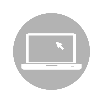 ON-LINE FORMULÁREwww.spp-distribucia.sk 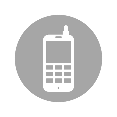 ZÁKAZNÍCKA LINKA0850 269 269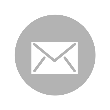 SPP - distribúcia, a.s.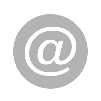 Mlynské nivy 44/b                         825 11 Bratislavapripajanie@distribuciaplynu.sk 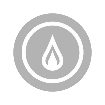 www.oplyne.info   